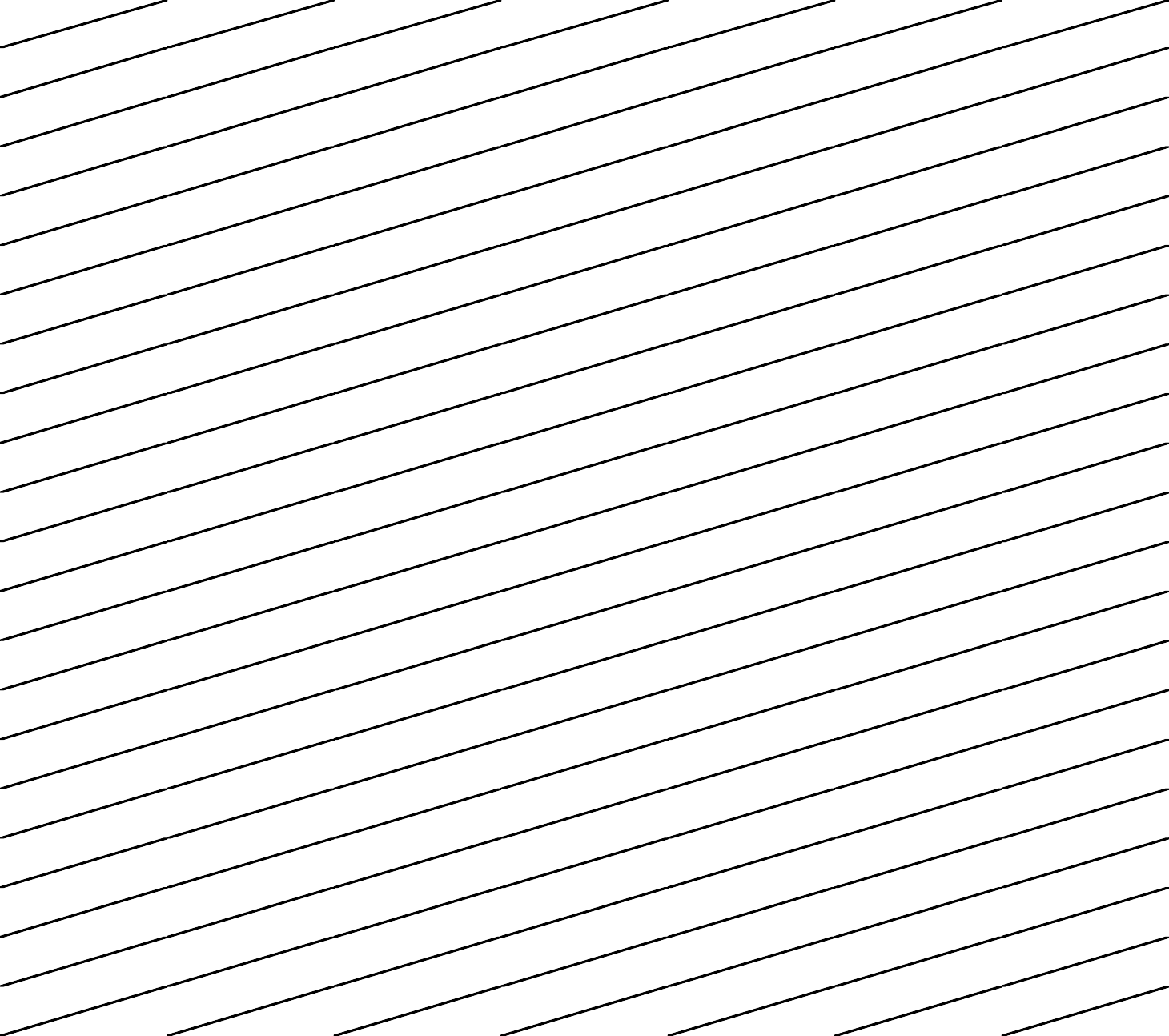 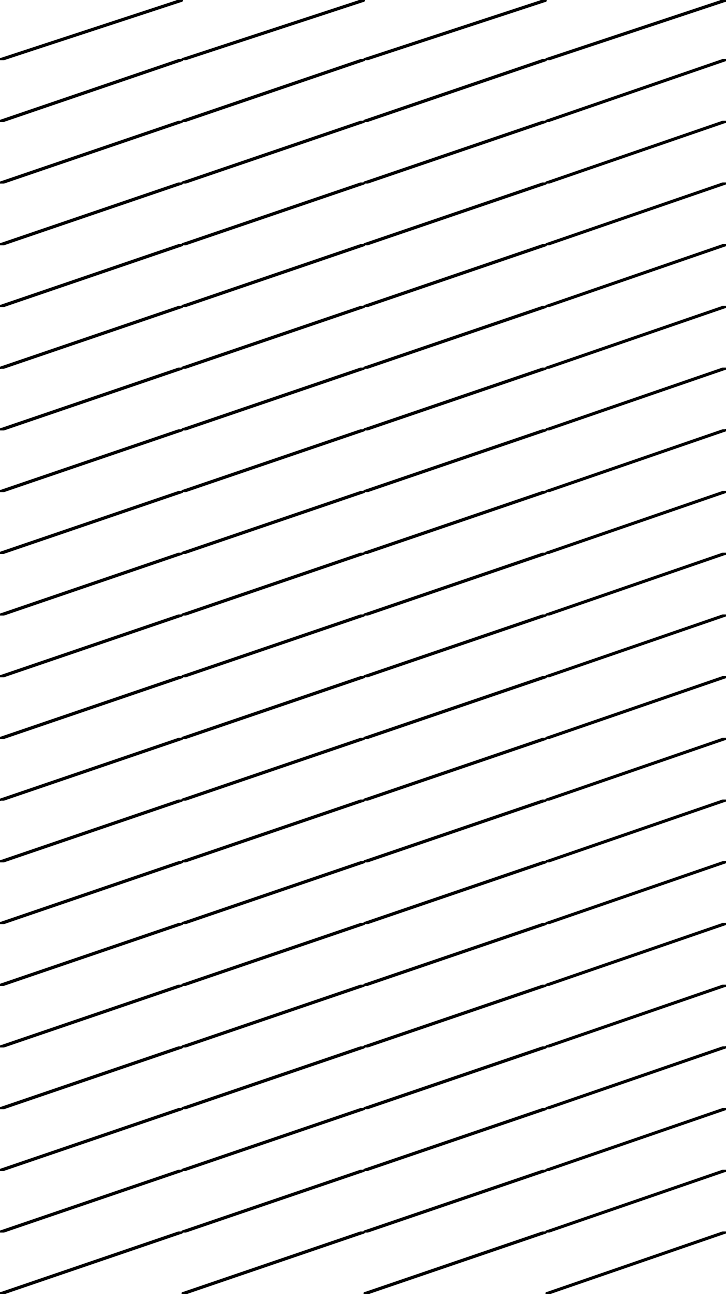 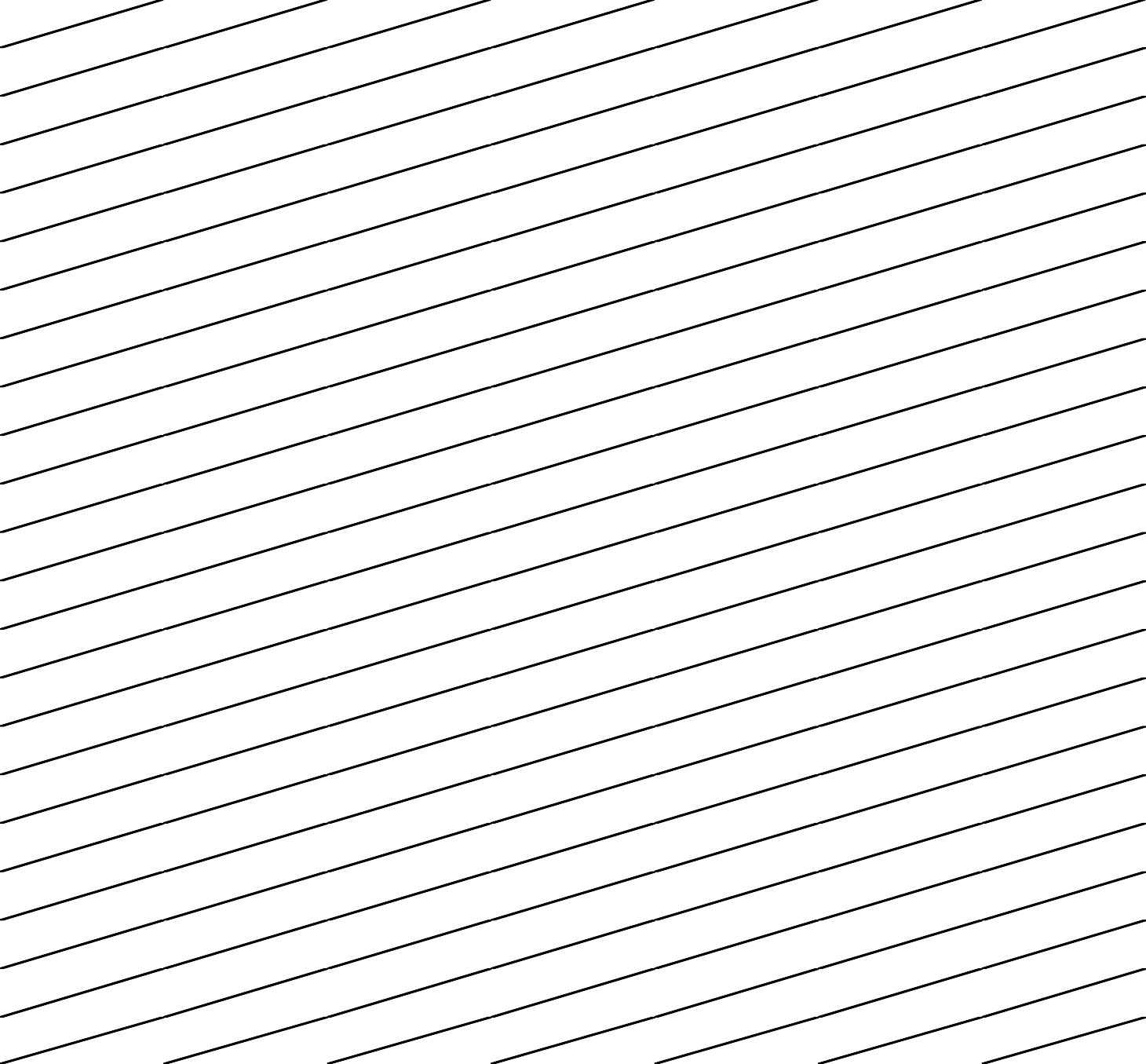 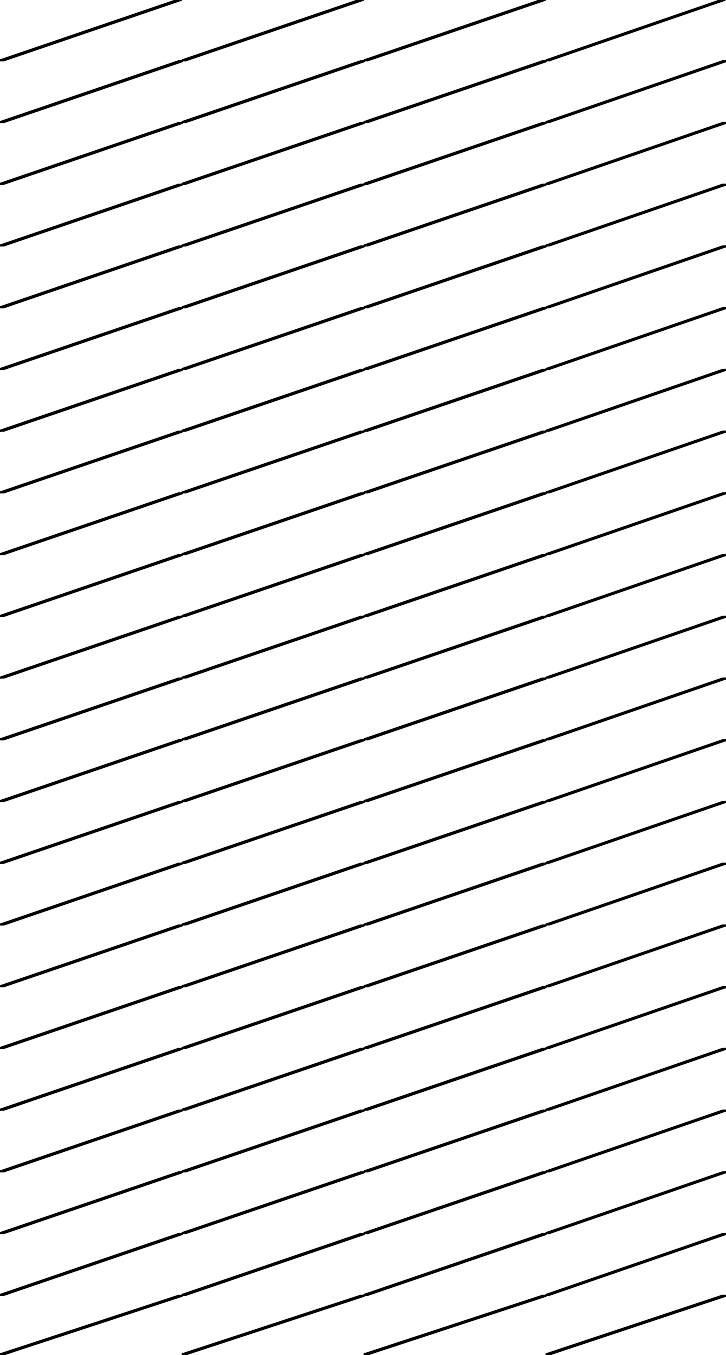 平成２８年度固定資産の価格等の概要調書土	地第２表	総括表より青森県総務部市町村課目	次（１）県計・・・・・・・・・・・・・・・・・・・・・・・・・・・1（２）市計・・・・・・・・・・・・・・・・・・・・・・・・・・・2（３）町村計・・・・・・・・・・・・・・・・・・・・・・・・・・・3【 地 目 別 】（４）一般田・・・・・・・・・・・・・・・・・・・・・・・・・・・4（５）介在田等・・・・・・・・・・・・・・・・・・・・・・・・・・・6（６）一般畑・・・・・・・・・・・・・・・・・・・・・・・・・・・8（７）介在畑等・・・・・・・・・・・・・・・・・・・・・・・・・・・10（８）小規模住宅用地・・・・・・・・・・・・・・・・・・・・・・・・・・・12（９）一般住宅用地・・・・・・・・・・・・・・・・・・・・・・・・・・・14（１０）商業地等（非住宅用地）・・・・・・・・・・・・・・・・・・・・・・・・・・・16（１１）宅地計・・・・・・・・・・・・・・・・・・・・・・・・・・・18（１２）鉱泉地・・・・・・・・・・・・・・・・・・・・・・・・・・・20（１３）池沼・・・・・・・・・・・・・・・・・・・・・・・・・・・22（１４）一般山林・・・・・・・・・・・・・・・・・・・・・・・・・・・24（１５）介在山林・・・・・・・・・・・・・・・・・・・・・・・・・・・26（１６）牧場・・・・・・・・・・・・・・・・・・・・・・・・・・・28（１７）原野・・・・・・・・・・・・・・・・・・・・・・・・・・・30（１８）ゴルフ場の用地・・・・・・・・・・・・・・・・・・・・・・・・・・・32（１９）遊園地の用地・・・・・・・・・・・・・・・・・・・・・・・・・・・34（２０）鉄軌道用地・単体利用・・・・・・・・・・・・・・・・・・・・・・・・・・・36（２１）鉄軌道用地・複合利用・・・・・・・・・・・・・・・・・・・・・・・・・・・38（２２）その他の雑種地・・・・・・・・・・・・・・・・・・・・・・・・・・・40（２３）雑種地計・・・・・・・・・・・・・・・・・・・・・・・・・・・42（２４）その他・・・・・・・・・・・・・・・・・・・・・・・・・・・44（２５）合計・・・・・・・・・・・・・・・・・・・・・・・・・・・46地地目目区分地積決定価格筆筆数数単位当たり地地目目区分非課税非課税評価総評価総法定免税点法定免税点法定免税点総額法定免税点法定免税点(ト)に係る非課税地非課税地非課税地評価総評価総評価総法定免税点法定免税点平均価格地地目目区分地積地積未満のもの未満のもの以上のもの未満のもの以上のもの課税標準額筆数筆数未満のもの以上のもの(ﾎ)/(ﾛ)地地目目区分(㎡)(ｲ)(㎡)(ﾛ)(㎡)(ﾊ)(㎡)(ﾛ-ﾊ)(ﾆ)(千円) (ﾎ)(千円) (ﾎ)(千円) (ﾎ)(千円) (ﾍ)(千円)(ﾎ-ﾍ)(ﾄ)(千円) (ﾁ)(ﾘ)(ﾘ)(ﾘ)(ﾇ)(ﾇ)(ﾇ)(ﾙ)(ﾇ-ﾙ)(ｦ)(円)(ﾜ)田一一般田23,411,07823,411,078863,353,674863,353,67432,194,21932,194,219831,159,45562,388,26662,388,26662,388,2661,884,84560,503,42160,502,70550,37350,37350,373441,752441,752441,75229,512412,24072田介在田・市街化区域田介在田・市街化区域田介在田・市街化区域田介在田・市街化区域田介在田・市街化区域田介在田・市街化区域田介在田・市街化区域田介在田・市街化区域田231,571231,5711,536,6251,536,62512,12812,1281,524,4979,078,5969,078,5969,078,59653,3609,025,2363,096,3243623623622,4862,4862,4861222,3645,908畑一一般畑34,247,82934,247,829708,126,322708,126,32270,925,41370,925,413637,200,90916,574,19916,574,19916,574,1991,536,14915,038,05015,037,91646,72946,72946,729365,467365,467365,46756,503308,96423畑介在畑・市街化区域畑介在畑・市街化区域畑介在畑・市街化区域畑介在畑・市街化区域畑介在畑・市街化区域畑介在畑・市街化区域畑介在畑・市街化区域畑介在畑・市街化区域畑313,064313,0647,605,7727,605,77267,56367,5637,538,20950,056,96550,056,96550,056,965199,45849,857,50715,315,78033933933911,62411,62411,62443511,1896,581宅地住宅用地住宅用地住宅用地住宅用地小規模小規模小規模小規模91,912,58091,912,5808,556,1928,556,19283,356,3881,160,751,5921,160,751,5921,160,751,59242,760,8641,117,990,728186,298,197554,864554,864554,86460,021494,84312,629宅地住宅用地住宅用地住宅用地住宅用地一般103,289,733103,289,7332,889,6822,889,682100,400,051629,923,457629,923,457629,923,4577,451,631622,471,826207,406,636428,298428,298428,29832,117396,1816,099宅地住宅用地以外の宅地住宅用地以外の宅地住宅用地以外の宅地住宅用地以外の宅地住宅用地以外の宅地住宅用地以外の宅地住宅用地以外の宅地住宅用地以外の宅地101,725,219101,725,219322,109322,109101,403,110903,023,330903,023,330903,023,330715,650902,307,680629,871,355173,105173,105173,1054,465168,6408,877宅地計計計計計計計計38,497,76838,497,768296,927,532296,927,53211,767,98311,767,983285,159,5492,693,698,3792,693,698,3792,693,698,37950,928,1452,642,770,2341,023,576,18857,09957,09957,0991,156,2671,156,2671,156,26796,6031,059,6649,072塩塩田鉱鉱泉地4,1114,1112,9242,9241301302,794482,913482,913482,913922481,991402,96510710710761961961921598165,155池池沼84,525,97384,525,9731,121,5941,121,594324,759324,759796,83524,69724,69724,6973,93820,75918,0691,1801,1801,18058658658615842822山林一 般 山 林一 般 山 林一 般 山 林一 般 山 林一 般 山 林一 般 山 林一 般 山 林一 般 山 林2,790,380,6982,790,380,6981,536,945,9981,536,945,998178,510,527178,510,5271,358,435,47120,006,25820,006,25820,006,2582,269,83117,736,42717,736,35646,05846,05846,058346,679346,679346,67985,179261,50013山林介 在 山 林介 在 山 林介 在 山 林介 在 山 林介 在 山 林介 在 山 林介 在 山 林介 在 山 林5,3995,39952,02552,02525525551,770111,713111,713111,713188111,52578,3766667474742722,147牧牧場36,084,81836,084,81821,966,03021,966,030154,502154,50221,811,528226,400226,400226,4001,533224,867224,8675035035037927927922676610原原野181,016,086181,016,086407,056,733407,056,73364,998,17764,998,177342,058,5565,132,9165,132,9165,132,916645,1024,487,8144,349,27633,57633,57633,576160,019160,019160,01948,013112,00613雑種地ゴルフ場の用地ゴルフ場の用地ゴルフ場の用地ゴルフ場の用地ゴルフ場の用地ゴルフ場の用地ゴルフ場の用地ゴルフ場の用地1,329,2161,329,2168,752,6778,752,6778,752,6775,614,7185,614,7185,614,7185,614,7185,506,718999302302302302641雑種地遊園地等の用地遊園地等の用地遊園地等の用地遊園地等の用地遊園地等の用地遊園地等の用地遊園地等の用地遊園地等の用地280,278280,278277277277雑種地鉄軌道用地鉄軌道用地単体利用単体利用単体利用単体利用単体利用単体利用4,901,7044,901,70410,082,51610,082,51630,97130,97110,051,54511,427,68611,427,68611,427,68683411,426,8529,602,8934,5134,5134,51314,92714,92714,92711814,8091,133雑種地鉄軌道用地鉄軌道用地複合利用複合利用小規模住宅用地小規模住宅用地小規模住宅用地小規模住宅用地雑種地鉄軌道用地鉄軌道用地複合利用複合利用一般住宅用地一般住宅用地一般住宅用地一般住宅用地雑種地鉄軌道用地鉄軌道用地複合利用複合利用住宅用地以外住宅用地以外住宅用地以外住宅用地以外33,92133,92133,921471,625471,625471,625471,625329,18128128128128113,904雑種地鉄軌道用地鉄軌道用地複合利用複合利用計計計計33,92133,92133,921471,625471,625471,625471,625329,18128128128128113,904雑種地その他の雑種地その他の雑種地その他の雑種地その他の雑種地その他の雑種地その他の雑種地その他の雑種地その他の雑種地257,868,867257,868,86788,281,02288,281,02210,292,92610,292,92677,988,09689,797,26489,797,26489,797,264782,68689,014,57864,284,78395,42295,42295,422105,230105,230105,23022,53782,6931,017雑種地計計計計計計計計264,380,065264,380,065107,150,136107,150,13610,323,89710,323,89796,826,239107,311,293107,311,293107,311,293783,520106,527,77379,723,575100,221100,221100,221120,740120,740120,74022,65598,0851,002そその他2,240,678,4872,240,678,487574,615574,615574,615合合計5,693,776,9475,693,776,9473,951,845,3653,951,845,365369,279,553369,279,5533,582,565,8122,965,092,5952,965,092,5952,965,092,59558,306,9912,906,785,6041,220,062,397911,168911,168911,1682,607,1052,607,1052,607,105339,2292,267,876750地地目目区分地積決定価格筆筆数数単位当たり地地目目区分非課税非課税評価総評価総法定免税点法定免税点法定免税点総額法定免税点法定免税点(ト)に係る非課税地非課税地非課税地評価総評価総評価総法定免税点法定免税点平均価格地地目目区分地積地積未満のもの未満のもの以上のもの未満のもの以上のもの課税標準額筆数筆数未満のもの以上のもの(ﾎ)/(ﾛ)地地目目区分(㎡)(ｲ)(㎡)(ﾛ)(㎡)(ﾊ)(㎡)(ﾛ-ﾊ)(ﾆ)(千円) (ﾎ)(千円) (ﾎ)(千円) (ﾎ)(千円) (ﾍ)(千円)(ﾎ-ﾍ)(ﾄ)(千円) (ﾁ)(ﾘ)(ﾘ)(ﾘ)(ﾇ)(ﾇ)(ﾇ)(ﾙ)(ﾇ-ﾙ)(ｦ)(円)(ﾜ)田一一般田12,259,20112,259,201482,221,580482,221,58016,471,20916,471,209465,750,37136,431,63236,431,63236,431,632980,00035,451,63235,451,63224,66724,66724,667248,787248,787248,78716,235232,55276田介在田・市街化区域田介在田・市街化区域田介在田・市街化区域田介在田・市街化区域田介在田・市街化区域田介在田・市街化区域田介在田・市街化区域田介在田・市街化区域田200,238200,2381,147,8631,147,8638,6108,6101,139,2538,477,2998,477,2998,477,29948,0258,429,2742,896,8522872872871,9641,9641,964971,8677,385畑一一般畑13,685,32013,685,320349,096,323349,096,32332,997,25132,997,251316,099,0728,876,7118,876,7118,876,711804,0568,072,6558,072,65517,27917,27917,279186,032186,032186,03226,205159,82725畑介在畑・市街化区域畑介在畑・市街化区域畑介在畑・市街化区域畑介在畑・市街化区域畑介在畑・市街化区域畑介在畑・市街化区域畑介在畑・市街化区域畑介在畑・市街化区域畑98,19598,1955,161,9475,161,94746,81646,8165,115,13145,630,44645,630,44645,630,446170,05745,460,38913,898,2652432432439,9149,9149,9143449,5708,840宅地住宅用地住宅用地住宅用地住宅用地小規模小規模小規模小規模68,748,65768,748,6574,368,8214,368,82164,379,8361,050,367,4451,050,367,4451,050,367,44525,813,1641,024,554,281170,727,506431,414431,414431,41433,824397,59015,278宅地住宅用地住宅用地住宅用地住宅用地一般62,505,58762,505,5871,319,0391,319,03961,186,548483,050,183483,050,183483,050,1833,608,039479,442,144159,738,858302,504302,504302,50416,257286,2477,728宅地住宅用地以外の宅地住宅用地以外の宅地住宅用地以外の宅地住宅用地以外の宅地住宅用地以外の宅地住宅用地以外の宅地住宅用地以外の宅地住宅用地以外の宅地69,171,62469,171,624154,289154,28969,017,335792,246,448792,246,448792,246,448392,393791,854,055552,912,759128,282128,282128,2822,250126,03211,453宅地計計計計計計計計25,624,74925,624,749200,425,868200,425,8685,842,1495,842,149194,583,7192,325,664,0762,325,664,0762,325,664,07629,813,5962,295,850,480883,379,12331,46931,46931,469862,200862,200862,20052,331809,86911,604塩塩田鉱鉱泉地3,3883,3882,3572,3571111112,246183,423183,423183,423693182,730180,2536767674624624621644677,821池池沼9,887,0259,887,025430,571430,571124,103124,103306,46815,66715,66715,6672,25013,41710,7277417417412232232238214136山林一 般 山 林一 般 山 林一 般 山 林一 般 山 林一 般 山 林一 般 山 林一 般 山 林一 般 山 林1,396,037,5151,396,037,515600,480,177600,480,17767,721,63567,721,635532,758,5428,002,3298,002,3298,002,329898,2277,104,1027,104,10219,57019,57019,570153,433153,433153,43332,842120,59113山林介 在 山 林介 在 山 林介 在 山 林介 在 山 林介 在 山 林介 在 山 林介 在 山 林介 在 山 林5,3995,39947,94647,94647,69197,41697,41697,41697,22868,368666727272702,032牧牧場13,590,36013,590,3603,532,6023,532,6027,7617,7613,524,84139,06639,06639,06617138,89538,895268268268185185185318211原原野93,739,68593,739,685184,061,756184,061,75626,944,63826,944,638157,117,1182,789,7782,789,7782,789,778337,0082,452,7702,314,26114,19414,19414,19475,79475,79475,79419,72456,07015雑種地ゴルフ場の用地ゴルフ場の用地ゴルフ場の用地ゴルフ場の用地ゴルフ場の用地ゴルフ場の用地ゴルフ場の用地ゴルフ場の用地592,452592,4524,566,7464,566,7464,566,7463,090,5573,090,5573,090,5573,090,5572,982,558333169169169169677雑種地遊園地等の用地遊園地等の用地遊園地等の用地遊園地等の用地遊園地等の用地遊園地等の用地遊園地等の用地遊園地等の用地206,362206,362271271271雑種地鉄軌道用地鉄軌道用地単体利用単体利用単体利用単体利用単体利用単体利用1,502,6681,502,6684,561,1654,561,16518,42718,4274,542,73810,153,38410,153,38410,153,38418410,153,2008,374,1971,6451,6451,6457,5267,5267,526977,4292,226雑種地鉄軌道用地鉄軌道用地複合利用複合利用小規模住宅用地小規模住宅用地小規模住宅用地小規模住宅用地雑種地鉄軌道用地鉄軌道用地複合利用複合利用一般住宅用地一般住宅用地一般住宅用地一般住宅用地雑種地鉄軌道用地鉄軌道用地複合利用複合利用住宅用地以外住宅用地以外住宅用地以外住宅用地以外33,92133,92133,921471,625471,625471,625471,625329,18128128128128113,904雑種地鉄軌道用地鉄軌道用地複合利用複合利用計計計計33,92133,92133,921471,625471,625471,625471,625329,18128128128128113,904雑種地その他の雑種地その他の雑種地その他の雑種地その他の雑種地その他の雑種地その他の雑種地その他の雑種地その他の雑種地92,884,99292,884,99247,995,06247,995,0624,784,1434,784,14343,210,91977,992,45577,992,45577,992,455527,09777,465,35855,342,82373,20773,20773,20765,45165,45165,45111,41854,0331,625雑種地計計計計計計計計95,186,47495,186,47457,156,89457,156,8944,802,5704,802,57052,354,32491,708,02191,708,02191,708,021527,28191,180,74067,028,75975,12675,12675,12673,42773,42773,42711,51561,9121,604そその他1,040,738,8791,040,738,879307,002307,002307,002合合計2,701,056,4282,701,056,4281,883,765,8841,883,765,884154,967,108154,967,1081,728,798,7762,527,915,8642,527,915,8642,527,915,86433,581,5522,494,334,3121,020,443,892490,919490,919490,9191,612,4931,612,4931,612,493159,3961,453,0971,342地地目目区分地積決定価格筆筆数数単位当たり地地目目区分非課税非課税評価総評価総法定免税点法定免税点法定免税点総額法定免税点法定免税点(ト)に係る非課税地非課税地非課税地評価総評価総評価総法定免税点法定免税点平均価格地地目目区分地積地積未満のもの未満のもの以上のもの未満のもの以上のもの課税標準額筆数筆数未満のもの以上のもの(ﾎ)/(ﾛ)地地目目区分(㎡)(ｲ)(㎡)(ﾛ)(㎡)(ﾊ)(㎡)(ﾛ-ﾊ)(ﾆ)(千円) (ﾎ)(千円) (ﾎ)(千円) (ﾎ)(千円) (ﾍ)(千円)(ﾎ-ﾍ)(ﾄ)(千円) (ﾁ)(ﾘ)(ﾘ)(ﾘ)(ﾇ)(ﾇ)(ﾇ)(ﾙ)(ﾇ-ﾙ)(ｦ)(円)(ﾜ)田一一般田11,151,87711,151,877381,132,094381,132,09415,723,01015,723,010365,409,08425,956,63425,956,63425,956,634904,84525,051,78925,051,07325,70625,70625,706192,965192,965192,96513,277179,68868田介在田・市街化区域田介在田・市街化区域田介在田・市街化区域田介在田・市街化区域田介在田・市街化区域田介在田・市街化区域田介在田・市街化区域田介在田・市街化区域田31,33331,333388,762388,7623,5183,518385,244601,297601,297601,2975,335595,962199,472757575522522522254971,547畑一一般畑20,562,50920,562,509359,029,999359,029,99937,928,16237,928,162321,101,8377,697,4887,697,4887,697,488732,0936,965,3956,965,26129,45029,45029,450179,435179,435179,43530,298149,13721畑介在畑・市街化区域畑介在畑・市街化区域畑介在畑・市街化区域畑介在畑・市街化区域畑介在畑・市街化区域畑介在畑・市街化区域畑介在畑・市街化区域畑介在畑・市街化区域畑214,869214,8692,443,8252,443,82520,74720,7472,423,0784,426,5194,426,5194,426,51929,4014,397,1181,417,5159696961,7101,7101,710911,6191,811宅地住宅用地住宅用地住宅用地住宅用地小規模小規模小規模小規模23,163,92323,163,9234,187,3714,187,37118,976,552110,384,147110,384,147110,384,14716,947,70093,436,44715,570,691123,450123,450123,45026,19797,2534,765宅地住宅用地住宅用地住宅用地住宅用地一般40,784,14640,784,1461,570,6431,570,64339,213,503146,873,274146,873,274146,873,2743,843,592143,029,68247,667,778125,794125,794125,79415,860109,9343,601宅地住宅用地以外の宅地住宅用地以外の宅地住宅用地以外の宅地住宅用地以外の宅地住宅用地以外の宅地住宅用地以外の宅地住宅用地以外の宅地住宅用地以外の宅地32,553,59532,553,595167,820167,82032,385,775110,776,882110,776,882110,776,882323,257110,453,62576,958,59644,82344,82344,8232,21542,6083,403宅地計計計計計計計計12,873,01912,873,01996,501,66496,501,6645,925,8345,925,83490,575,830368,034,303368,034,303368,034,30321,114,549346,919,754140,197,06525,63025,63025,630294,067294,067294,06744,272249,7953,814塩塩田鉱鉱泉地7237235675671919548299,490299,490299,490229299,261222,7124040401571571575152528,201池池沼74,638,94874,638,948691,023691,023200,656200,656490,3679,0309,0309,0301,6887,3427,3424394394393633633637628713山林一 般 山 林一 般 山 林一 般 山 林一 般 山 林一 般 山 林一 般 山 林一 般 山 林一 般 山 林1,394,343,1831,394,343,183936,465,821936,465,821110,788,892110,788,892825,676,92912,003,92912,003,92912,003,9291,371,60410,632,32510,632,25426,48826,48826,488193,246193,246193,24652,337140,90913山林介 在 山 林介 在 山 林介 在 山 林介 在 山 林介 在 山 林介 在 山 林介 在 山 林介 在 山 林4,0794,0794,07914,29714,29714,29714,29710,00822223,505牧牧場22,494,45822,494,45818,433,42818,433,428146,741146,74118,286,687187,334187,334187,3341,362185,972185,9722352352356076076072358410原原野87,276,40187,276,401222,994,977222,994,97738,053,53938,053,539184,941,4382,343,1382,343,1382,343,138308,0942,035,0442,035,01519,38219,38219,38284,22584,22584,22528,28955,93611雑種地ゴルフ場の用地ゴルフ場の用地ゴルフ場の用地ゴルフ場の用地ゴルフ場の用地ゴルフ場の用地ゴルフ場の用地ゴルフ場の用地736,764736,7644,185,9314,185,9314,185,9312,524,1612,524,1612,524,1612,524,1612,524,160666133133133133603雑種地遊園地等の用地遊園地等の用地遊園地等の用地遊園地等の用地遊園地等の用地遊園地等の用地遊園地等の用地遊園地等の用地73,91673,916666雑種地鉄軌道用地鉄軌道用地単体利用単体利用単体利用単体利用単体利用単体利用3,399,0363,399,0365,521,3515,521,35112,54412,5445,508,8071,274,3021,274,3021,274,3026501,273,6521,228,6962,8682,8682,8687,4017,4017,401217,380231雑種地鉄軌道用地鉄軌道用地複合利用複合利用小規模住宅用地小規模住宅用地小規模住宅用地小規模住宅用地雑種地鉄軌道用地鉄軌道用地複合利用複合利用一般住宅用地一般住宅用地一般住宅用地一般住宅用地雑種地鉄軌道用地鉄軌道用地複合利用複合利用住宅用地以外住宅用地以外住宅用地以外住宅用地以外雑種地鉄軌道用地鉄軌道用地複合利用複合利用計計計計雑種地その他の雑種地その他の雑種地その他の雑種地その他の雑種地その他の雑種地その他の雑種地その他の雑種地その他の雑種地164,983,875164,983,87540,285,96040,285,9605,508,7835,508,78334,777,17711,804,80911,804,80911,804,809255,58911,549,2208,941,96022,21522,21522,21539,77939,77939,77911,11928,660293雑種地計計計計計計計計169,193,591169,193,59149,993,24249,993,2425,521,3275,521,32744,471,91515,603,27215,603,27215,603,272256,23915,347,03312,694,81625,09525,09525,09547,31347,31347,31311,14036,173312そその他1,199,939,6081,199,939,608267,613267,613267,613合合計2,992,720,5192,992,720,5192,068,079,4812,068,079,481214,312,445214,312,4451,853,767,036437,176,731437,176,731437,176,73124,725,439412,451,292199,618,505420,249420,249420,249994,612994,612994,612179,833814,779211区 分区 分地	積地	積地	積地	積地	積地	積地	積決定価格筆筆数数単位当たり非課税非課税評価総評価総法定免税点法定免税点法定免税点総	額法定免税点法定免税点(ト)に係る非課税評価総法定免税点法定免税点平均価格地積地積未満のもの未満のもの以上のもの未満のもの以上のもの課税標準額筆 数筆 数未満のもの以上のもの(ﾎ)/(ﾛ)市町村名市町村名市町村名市町村名(㎡)(ｲ)(㎡)(ﾛ)(㎡)(ﾊ)(㎡)(ﾛ-ﾊ)(ﾆ)(千円)(ﾎ)(千円)(ﾍ)(千円)(ﾎ-ﾍ)(ﾄ)(千円)(ﾁ)(ﾘ)(ﾇ)(ﾙ)(ﾇ-ﾙ) (ｦ)(円)(ﾜ)市青森市青森市青森市3,034,1123,034,11254,569,29654,569,2962,295,5612,295,56152,273,7353,866,383145,0853,721,2983,721,2985,65530,3602,34728,01371市弘前市弘前市弘前市52,430,31952,430,3192,451,9102,451,91049,978,4094,052,479171,9403,880,5393,880,53938,7403,22135,51977市八戸市八戸市八戸市110,567110,56723,017,99023,017,9901,610,6921,610,69221,407,2981,621,926106,3091,515,6171,515,61716617,8811,60716,27470市黒石市黒石市黒石市1,174,8221,174,82218,918,61218,918,612486,263486,26318,432,3491,984,84746,6061,938,2411,938,2411,34212,55478411,770105市五所川原市五所川原市五所川原市2,151,5742,151,57472,830,96672,830,9661,837,2021,837,20270,993,7645,616,235118,3045,497,9315,497,9315,84632,9631,90031,06377市十和田市十和田市十和田市1,237,1511,237,15189,229,49589,229,4953,000,0733,000,07386,229,4224,279,599132,8454,146,7544,146,7543,30739,8471,95337,89448市三沢市三沢市三沢市1,425,2671,425,26719,964,99619,964,9961,160,1231,160,12318,804,873823,01344,047778,966778,9666058,9166208,29641市むつ市むつ市むつ市1,142,9141,142,91416,931,46716,931,4672,226,6052,226,60514,704,862593,33578,963514,372514,3722,1699,8401,7328,10835市つがる市つがる市つがる市1,739,8081,739,808110,407,078110,407,078774,443774,443109,632,63510,796,38970,11210,726,27710,726,2774,70741,4561,24240,21498市平川市平川市平川市242,986242,98623,921,36123,921,361628,337628,33723,293,0242,797,42665,7892,731,6372,731,63787016,23082915,401117市市計12,259,20112,259,201482,221,580482,221,58016,471,20916,471,209465,750,37136,431,632980,00035,451,63235,451,63224,667248,78716,235232,55276東津軽郡平内町平内町平内町1,028,8391,028,83914,001,40414,001,404448,732448,73213,552,672811,99125,731786,260786,2601,6195,0213464,67558東津軽郡今別町今別町今別町328,868328,8685,642,7625,642,762510,999510,9995,131,763203,03112,740190,291190,2916252,0222521,77036東津軽郡蓬田村蓬田村蓬田村327,870327,87010,924,02410,924,024522,240522,24010,401,784403,56516,111387,454387,4545914,8313544,47737東津軽郡外ヶ浜町外ヶ浜町外ヶ浜町672,466672,4666,260,5736,260,573465,916465,9165,794,657286,46119,843266,618266,6188652,8403602,48046西津軽郡鰺ケ沢町鰺ケ沢町鰺ケ沢町1,042,4871,042,48720,633,55320,633,553517,951517,95120,115,6021,475,94433,2631,442,6811,442,6812,2589,5586158,94372西津軽郡深浦町深浦町深浦町622,486622,48610,808,99610,808,996449,391449,39110,359,605710,16229,283680,879680,8791,7225,1353814,75466中西目屋村西目屋村西目屋村2,047,5052,047,505161,742161,7421,885,763104,3728,00896,36496,3641,4071611,24651南津軽郡藤崎町藤崎町藤崎町303,428303,42817,635,61917,635,619371,020371,02017,264,5991,784,85037,0701,747,7801,747,7801,2528,8975358,362101南津軽郡大鰐町大鰐町大鰐町4,831,1484,831,148210,243210,2434,620,905426,88618,450408,436408,4364,0853373,74888南津軽郡田舎館村田舎館村田舎館村11,564,87411,564,874265,000265,00011,299,8741,380,66931,8451,348,8241,348,8248,3363897,947119区 分区 分地	積地	積地	積地	積地	積地	積地	積決定価格筆筆数数単位当たり非課税非課税評価総評価総法定免税点法定免税点法定免税点総	額法定免税点法定免税点(ト)に係る非課税評価総法定免税点法定免税点平均価格地積地積未満のもの未満のもの以上のもの未満のもの以上のもの課税標準額筆 数筆 数未満のもの以上のもの(ﾎ)/(ﾛ)市町村名市町村名市町村名(㎡)(ｲ)(㎡)(ﾛ)(㎡)(ﾊ)(㎡)(ﾛ-ﾊ)(ﾆ)(千円)(ﾎ)(千円)(ﾍ)(千円)(ﾎ-ﾍ)(ﾄ)(千円)(ﾁ)(ﾘ)(ﾇ)(ﾙ)(ﾇ-ﾙ) (ｦ)(円)(ﾜ)北津軽郡板柳町板柳町238,335238,33515,722,34115,722,341216,260216,26015,506,0811,629,85322,3381,607,5151,607,5151,0837,6904187,272104北津軽郡鶴田町鶴田町404,117404,11719,517,04419,517,044446,370446,37019,070,6741,729,69737,8261,691,8711,691,8711,12310,6156519,96489北津軽郡中泊町中泊町577,211577,21132,418,74832,418,748492,280492,28031,926,4682,583,82932,6522,551,1772,551,1771,39814,24053813,70280上北郡野辺地町野辺地町104,542104,5424,816,8294,816,829365,247365,2474,451,582197,42615,566181,860181,8601532,1232461,87741上北郡七戸町七戸町970,692970,69241,124,82841,124,8281,824,5401,824,54039,300,2882,007,44387,9971,919,4461,919,4461,56317,4351,19616,23949上北郡六戸町六戸町26,93326,93322,229,85122,229,851893,297893,29721,336,5541,768,23270,4421,697,7901,697,7906710,95367410,27980上北郡横浜町横浜町51,60651,6064,752,0534,752,053179,710179,7104,572,343222,0138,027213,986213,9861612,0051021,90347上北郡東北町東北町1,036,4901,036,49033,826,40233,826,4021,368,5821,368,58232,457,8201,725,63167,6201,658,0111,658,0112,09317,19198016,21151上北郡六ケ所村六ケ所村602,953602,9539,949,0889,949,088541,679541,6799,407,409497,09323,747473,346473,3467733,3082153,09350上北郡おいらせ町おいらせ町528,370528,37017,913,21417,913,2141,388,8861,388,88616,524,3281,087,81277,2301,010,5821,010,5821,25612,5741,14111,43361下北郡大間町大間町31,87031,8701,137,7281,137,728128,189128,1891,009,53937,6924,01533,67733,67713590811379533下北郡東通村東通村701,593701,5936,952,8486,952,848365,454365,4546,587,394260,85613,394247,462247,3656742,9422432,69938下北郡風間浦村風間浦村9,2979,297185,570185,57049,54449,544136,0265,4591,4364,0234,02342157619629下北郡佐井村佐井村991,767991,767269,776269,776721,99132,9358,64824,28724,28769927642333三戸郡三戸町三戸町304,331304,33110,796,56110,796,561385,930385,93010,410,631596,81421,208575,606575,6061,3055,8903375,55355三戸郡五戸町五戸町450,518450,51821,844,63921,844,6391,109,2931,109,29320,735,3461,877,24974,8801,802,3691,802,3692,14312,40691711,48986三戸郡田子町田子町204,948204,94810,032,71510,032,715422,665422,6659,610,050637,72925,152612,577612,1549615,0643034,76164三戸郡南部町南部町262,710262,71012,054,29712,054,297912,633912,63311,141,664919,35958,730860,629860,6296098,9558188,13776三戸郡階上町階上町17,08217,0823,312,6413,312,641273,034273,0343,039,607163,33012,508150,822150,822491,8131711,64249三戸郡新郷村新郷村301,835301,8357,202,4727,202,472166,407166,4077,036,065388,2519,085379,166378,9701,1863,8651473,71854町村計町村計町村計11,151,87711,151,877381,132,094381,132,09415,723,01015,723,010365,409,08425,956,634904,84525,051,78925,051,07325,706192,96513,277179,68868県計23,411,07823,411,078863,353,674863,353,67432,194,21932,194,219831,159,45562,388,2661,884,84560,503,42160,502,70550,373441,75229,512412,24072区 分区 分地	積地	積地	積地	積地	積地	積地	積決定価格筆筆数数単位当たり非課税非課税評価総評価総法定免税点法定免税点法定免税点総	額法定免税点法定免税点(ト)に係る非課税評価総法定免税点法定免税点平均価格地積地積未満のもの未満のもの以上のもの未満のもの以上のもの課税標準額筆 数筆 数未満のもの以上のもの(ﾎ)/(ﾛ)市町村名市町村名市町村名市町村名(㎡)(ｲ)(㎡)(ﾛ)(㎡)(ﾊ)(㎡)(ﾛ-ﾊ)(ﾆ)(千円)(ﾎ)(千円)(ﾍ)(千円)(ﾎ-ﾍ)(ﾄ)(千円)(ﾁ)(ﾘ)(ﾇ)(ﾙ)(ﾇ-ﾙ) (ｦ)(円)(ﾜ)市青森市青森市青森市197,344197,344301,277301,2774,4124,412296,8652,808,60136,5512,772,050705,506279388453439,322市弘前市弘前市弘前市263,418263,4182,9812,981260,4371,639,5949,2251,630,369643,372739426976,224市八戸市八戸市八戸市2,8942,894450,556450,556672672449,8843,674,4811,5763,672,9051,344,599863456298,155市黒石市黒石市黒石市26,93026,93034634626,58461,10636060,74642,522262242,269市五所川原市五所川原市五所川原市市十和田市十和田市十和田市41,50041,50041,500170,261170,261118,56167674,103市三沢市三沢市三沢市1,7641,7641,7646,6846,6844,679443,789市むつ市むつ市むつ市市つがる市つがる市つがる市市平川市平川市平川市62,41862,41819919962,219116,572313116,25937,61310631031,868市市計200,238200,2381,147,8631,147,8638,6108,6101,139,2538,477,29948,0258,429,2742,896,8522871,964971,8677,385東津軽郡平内町平内町平内町東津軽郡今別町今別町今別町東津軽郡蓬田村蓬田村蓬田村東津軽郡外ヶ浜町外ヶ浜町外ヶ浜町西津軽郡鰺ケ沢町鰺ケ沢町鰺ケ沢町西津軽郡深浦町深浦町深浦町中西目屋村西目屋村西目屋村南津軽郡藤崎町藤崎町藤崎町57657619,35619,35642742718,92951,3901,13450,25616,7526625572,655南津軽郡大鰐町大鰐町大鰐町149,339149,3391,0831,083148,256176,2191,342174,87758,29219671891,180南津軽郡田舎館村田舎館村田舎館村109,926109,9261,3481,348108,578105,0061,323103,68334,56117211161955区 分区 分地	積地	積地	積地	積地	積地	積地	積決定価格筆筆数数単位当たり非課税非課税評価総評価総法定免税点法定免税点法定免税点総	額法定免税点法定免税点(ト)に係る非課税評価総法定免税点法定免税点平均価格地積地積未満のもの未満のもの以上のもの未満のもの以上のもの課税標準額筆 数筆 数未満のもの以上のもの(ﾎ)/(ﾛ)市町村名市町村名市町村名(㎡)(ｲ)(㎡)(ﾛ)(㎡)(ﾊ)(㎡)(ﾛ-ﾊ)(ﾆ)(千円)(ﾎ)(千円)(ﾍ)(千円)(ﾎ-ﾍ)(ﾄ)(千円)(ﾁ)(ﾘ)(ﾇ)(ﾙ)(ﾇ-ﾙ) (ｦ)(円)(ﾜ)北津軽郡板柳町板柳町北津軽郡鶴田町鶴田町北津軽郡中泊町中泊町上北郡野辺地町野辺地町上北郡七戸町七戸町上北郡六戸町六戸町上北郡横浜町横浜町上北郡東北町東北町1,9411,9411,9417,7157,7155,401113,975上北郡六ケ所村六ケ所村6,3446,34441,69841,69841,69893,08793,08729,397726262,232上北郡おいらせ町おいらせ町24,41324,41366,50266,50266066065,842167,8801,536166,34455,06962652632,524下北郡大間町大間町下北郡東通村東通村下北郡風間浦村風間浦村下北郡佐井村佐井村三戸郡三戸町三戸町三戸郡五戸町五戸町三戸郡田子町田子町三戸郡南部町南部町三戸郡階上町階上町三戸郡新郷村新郷村町村計町村計町村計31,33331,333388,762388,7623,5183,518385,244601,2975,335595,962199,47275522254971,547県計231,571231,5711,536,6251,536,62512,12812,1281,524,4979,078,59653,3609,025,2363,096,3243622,4861222,3645,908区 分区 分地	積地	積地	積地	積地	積地	積地	積決定価格筆筆数数単位当たり非課税非課税評価総評価総法定免税点法定免税点法定免税点総	額法定免税点法定免税点(ト)に係る非課税評価総法定免税点法定免税点平均価格地積地積未満のもの未満のもの以上のもの未満のもの以上のもの課税標準額筆 数筆 数未満のもの以上のもの(ﾎ)/(ﾛ)市町村名市町村名市町村名市町村名(㎡)(ｲ)(㎡)(ﾛ)(㎡)(ﾊ)(㎡)(ﾛ-ﾊ)(ﾆ)(千円)(ﾎ)(千円)(ﾍ)(千円)(ﾎ-ﾍ)(ﾄ)(千円)(ﾁ)(ﾘ)(ﾇ)(ﾙ)(ﾇ-ﾙ) (ｦ)(円)(ﾜ)市青森市青森市青森市1,702,7161,702,71636,371,91036,371,9104,270,1584,270,15832,101,7521,223,813132,3101,091,5031,091,5033,68424,1304,34919,78134市弘前市弘前市弘前市10,98010,980110,988,256110,988,25610,504,85610,504,856100,483,4002,948,886269,7342,679,1522,679,152150,5916,47944,11227市八戸市八戸市八戸市73,11573,11540,584,39340,584,3934,352,4004,352,40036,231,993900,49593,952806,543806,54311020,4773,15817,31922市黒石市黒石市黒石市577,774577,77419,275,71219,275,7121,309,2101,309,21017,966,502716,44450,332666,112666,1121,0749,8209428,87837市五所川原市五所川原市五所川原市1,970,6631,970,66320,000,90020,000,9002,575,0192,575,01917,425,881466,92054,233412,687412,6874,45713,7912,58611,20523市十和田市十和田市十和田市2,371,3802,371,38028,419,17628,419,1761,978,4961,978,49626,440,680475,15434,491440,663440,6631,62916,4501,56314,88717市三沢市三沢市三沢市1,815,5721,815,57218,272,38818,272,3881,350,1081,350,10816,922,280233,77219,492214,280214,2809836,5357215,81413市むつ市むつ市むつ市3,889,6223,889,62220,407,84820,407,8482,784,4912,784,49117,623,357244,37133,215211,156211,1562,1949,7742,7117,06312市つがる市つがる市つがる市995,882995,88229,581,87129,581,8712,064,2192,064,21927,517,652799,45854,779744,679744,6792,54115,4351,70713,72827市平川市平川市平川市277,616277,61625,193,86925,193,8691,808,2941,808,29423,385,575867,39861,518805,880805,88060619,0291,98917,04034市市計13,685,32013,685,320349,096,323349,096,32332,997,25132,997,251316,099,0728,876,711804,0568,072,6558,072,65517,279186,03226,205159,82725東津軽郡平内町平内町平内町347,614347,6144,158,4324,158,432631,406631,4063,527,02678,68411,88266,80266,8029973,8838043,07919東津軽郡今別町今別町今別町207,972207,9722,658,8692,658,8691,188,5931,188,5931,470,27630,94012,58918,35118,3516962,6251,2551,37012東津軽郡蓬田村蓬田村蓬田村103,180103,1801,119,5881,119,588145,686145,686973,90218,2142,26715,94715,9474411,2512171,03416東津軽郡外ヶ浜町外ヶ浜町外ヶ浜町258,238258,2383,574,0413,574,0411,700,9471,700,9471,873,09429,49212,85116,64116,6391,2854,7972,8441,9538西津軽郡鰺ケ沢町鰺ケ沢町鰺ケ沢町540,582540,58213,917,47013,917,4701,608,6131,608,61312,308,857270,94630,640240,306240,3061,3576,9201,7035,21719西津軽郡深浦町深浦町深浦町813,714813,7146,545,3776,545,377797,595797,5955,747,782113,70514,17299,53399,5331,2684,7961,0493,74717中西目屋村西目屋村西目屋村1,893,4151,893,415278,604278,6041,614,81133,9605,07228,88828,8871,3652341,13118南津軽郡藤崎町藤崎町藤崎町605,830605,8307,713,8957,713,895633,455633,4557,080,440363,54829,213334,335334,3351,7266,7497186,03147南津軽郡大鰐町大鰐町大鰐町12,853,32912,853,3291,395,9181,395,91811,457,411345,28037,070308,210308,2106,1079205,18727南津軽郡田舎館村田舎館村田舎館村2,652,4532,652,453215,766215,7662,436,687135,04211,044123,998123,9983,8754223,45351区 分区 分地	積地	積地	積地	積地	積地	積地	積決定価格筆筆数数単位当たり非課税非課税評価総評価総法定免税点法定免税点法定免税点総	額法定免税点法定免税点(ト)に係る非課税評価総法定免税点法定免税点平均価格地積地積未満のもの未満のもの以上のもの未満のもの以上のもの課税標準額筆 数筆 数未満のもの以上のもの(ﾎ)/(ﾛ)市町村名市町村名市町村名(㎡)(ｲ)(㎡)(ﾛ)(㎡)(ﾊ)(㎡)(ﾛ-ﾊ)(ﾆ)(千円)(ﾎ)(千円)(ﾍ)(千円)(ﾎ-ﾍ)(ﾄ)(千円)(ﾁ)(ﾘ)(ﾇ)(ﾙ)(ﾇ-ﾙ) (ｦ)(円)(ﾜ)北津軽郡板柳町板柳町943,989943,98914,057,48314,057,4831,283,0201,283,02012,774,463615,12654,871560,255560,2552,53410,4191,3919,02844北津軽郡鶴田町鶴田町408,307408,30710,530,58110,530,581863,767863,7679,666,814365,32529,895335,430335,4309677,1187496,36935北津軽郡中泊町中泊町253,709253,7094,903,4984,903,4981,147,6701,147,6703,755,82880,56315,88264,68164,6811,1146,4682,0614,40716上北郡野辺地町野辺地町45,56145,5616,095,1596,095,159911,904911,9045,183,25593,41415,19078,22478,2241283,6708512,81915上北郡七戸町七戸町1,807,4501,807,45019,978,76119,978,7611,528,4421,528,44218,450,319419,17934,170385,009385,0091,43310,1241,1928,93221上北郡六戸町六戸町169,609169,60913,760,53813,760,5381,417,2931,417,29312,343,245351,90736,085315,822315,822416,0628705,19226上北郡横浜町横浜町195,135195,13516,665,18616,665,1861,219,0671,219,06715,446,119206,28715,550190,737190,6726385,4355724,86312上北郡東北町東北町1,300,6421,300,64244,540,77744,540,7773,433,4693,433,46941,107,308691,88851,690640,198640,1982,04913,7891,49612,29316上北郡六ケ所村六ケ所村5,443,4505,443,45021,541,16721,541,1672,160,1812,160,18119,380,986217,25821,944195,314195,3148395,1348224,31210上北郡おいらせ町おいらせ町485,121485,12116,115,41716,115,4172,390,4082,390,40813,725,009336,10249,601286,501286,5011,3477,0501,2935,75721下北郡大間町大間町516,248516,2484,569,3624,569,3621,409,1881,409,1883,160,17448,91014,58734,32334,3237513,4361,2962,14011下北郡東通村東通村1,053,2271,053,2279,350,2449,350,244963,017963,0178,387,227114,06211,399102,663102,6639183,4785132,96512下北郡風間浦村風間浦村91,54891,5481,664,3441,664,344787,132787,132877,21216,4727,7968,6768,6763491,40973767210下北郡佐井村佐井村3,774,0393,774,0391,108,8381,108,8382,665,20130,5998,26222,33722,3371,8309528788三戸郡三戸町三戸町1,023,5451,023,54519,408,66419,408,6641,354,5191,354,51918,054,145434,42529,293405,132405,1322,3829,0108408,17022三戸郡五戸町五戸町936,180936,18028,134,06928,134,0692,179,6532,179,65325,954,416703,87352,759651,114651,1141,74712,8971,34711,55025三戸郡田子町田子町828,973828,97311,396,49011,396,490673,627673,62710,722,863214,96414,148200,816200,8161,2244,6304114,21919三戸郡南部町南部町1,361,6281,361,62832,110,90632,110,9062,688,3452,688,34529,422,561860,06465,852794,212794,2121,51515,6981,71013,98827三戸郡階上町階上町61,84561,84511,285,62111,285,6211,111,8671,111,86710,173,754237,44422,935214,509214,5091454,2256923,53321三戸郡新郷村新郷村759,212759,21212,060,82412,060,824700,172700,17211,360,652239,81513,384226,431226,3651,5595,1853374,84820町村計町村計町村計20,562,50920,562,509359,029,999359,029,99937,928,16237,928,162321,101,8377,697,488732,0936,965,3956,965,26129,450179,43530,298149,13721県計34,247,82934,247,829708,126,322708,126,32270,925,41370,925,413637,200,90916,574,1991,536,14915,038,05015,037,91646,729365,46756,503308,96423区 分区 分地	積地	積地	積地	積地	積地	積地	積決定価格筆筆数数単位当たり非課税非課税評価総評価総法定免税点法定免税点法定免税点総	額法定免税点法定免税点(ト)に係る非課税評価総法定免税点法定免税点平均価格地積地積未満のもの未満のもの以上のもの未満のもの以上のもの課税標準額筆 数筆 数未満のもの以上のもの(ﾎ)/(ﾛ)市町村名市町村名市町村名市町村名(㎡)(ｲ)(㎡)(ﾛ)(㎡)(ﾊ)(㎡)(ﾛ-ﾊ)(ﾆ)(千円)(ﾎ)(千円)(ﾍ)(千円)(ﾎ-ﾍ)(ﾄ)(千円)(ﾁ)(ﾘ)(ﾇ)(ﾙ)(ﾇ-ﾙ) (ｦ)(円)(ﾜ)市青森市青森市青森市85,56285,562975,009975,00913,22813,228961,7818,143,41667,6838,075,7332,558,9172242,257972,1608,352市弘前市弘前市弘前市585,663585,6638,4288,428577,2354,152,37740,2114,112,1661,259,0031,403961,3077,090市八戸市八戸市八戸市7897892,932,6022,932,6029,6969,6962,922,90631,846,38238,85631,807,5269,456,381114,841804,76110,859市黒石市黒石市黒石市12,60512,60512,60526,64826,64818,65423232,114市五所川原市五所川原市五所川原市8,3478,3478,34716,67116,67111,67015151,997市十和田市十和田市十和田市60,26060,26060,260333,060333,060232,9601761765,527市三沢市三沢市三沢市11,84411,84410,89810,89810,89825,18525,18517,629821212,311市むつ市むつ市むつ市市つがる市つがる市つがる市市平川市平川市平川市576,563576,56315,46415,464561,0991,086,70723,3071,063,400343,0511,178711,1071,885市市計98,19598,1955,161,9475,161,94746,81646,8165,115,13145,630,446170,05745,460,38913,898,2652439,9143449,5708,840東津軽郡平内町平内町平内町東津軽郡今別町今別町今別町東津軽郡蓬田村蓬田村蓬田村東津軽郡外ヶ浜町外ヶ浜町外ヶ浜町西津軽郡鰺ケ沢町鰺ケ沢町鰺ケ沢町西津軽郡深浦町深浦町深浦町中西目屋村西目屋村西目屋村南津軽郡藤崎町藤崎町藤崎町803803133,494133,4942,2872,287131,207456,7677,633449,134149,71110258182403,422南津軽郡大鰐町大鰐町大鰐町115,779115,7798,1728,172107,60771,7354,41167,32422,44112424100620南津軽郡田舎館村田舎館村田舎館村158,464158,4644,3224,322154,142362,9299,202353,727117,909393313622,290区 分区 分地	積地	積地	積地	積地	積地	積地	積決定価格筆筆数数単位当たり非課税非課税評価総評価総法定免税点法定免税点法定免税点総	額法定免税点法定免税点(ト)に係る非課税評価総法定免税点法定免税点平均価格地積地積未満のもの未満のもの以上のもの未満のもの以上のもの課税標準額筆 数筆 数未満のもの以上のもの(ﾎ)/(ﾛ)市町村名市町村名市町村名(㎡)(ｲ)(㎡)(ﾛ)(㎡)(ﾊ)(㎡)(ﾛ-ﾊ)(ﾆ)(千円)(ﾎ)(千円)(ﾍ)(千円)(ﾎ-ﾍ)(ﾄ)(千円)(ﾁ)(ﾘ)(ﾇ)(ﾙ)(ﾇ-ﾙ) (ｦ)(円)(ﾜ)北津軽郡板柳町板柳町北津軽郡鶴田町鶴田町北津軽郡中泊町中泊町上北郡野辺地町野辺地町上北郡七戸町七戸町上北郡六戸町六戸町上北郡横浜町横浜町上北郡東北町東北町14,86014,86014,86016,51516,51511,560771,111上北郡六ケ所村六ケ所村196,745196,7451,695,7621,695,7621,1991,1991,694,5632,658,6133,0172,655,596830,7293152145171,568上北郡おいらせ町おいらせ町17,32117,321325,466325,4664,7674,767320,699859,9605,138854,822285,16555407143932,642下北郡大間町大間町下北郡東通村東通村下北郡風間浦村風間浦村下北郡佐井村佐井村三戸郡三戸町三戸町三戸郡五戸町五戸町三戸郡田子町田子町三戸郡南部町南部町三戸郡階上町階上町三戸郡新郷村新郷村町村計町村計町村計214,869214,8692,443,8252,443,82520,74720,7472,423,0784,426,51929,4014,397,1181,417,515961,710911,6191,811県計313,064313,0647,605,7727,605,77267,56367,5637,538,20950,056,965199,45849,857,50715,315,78033911,62443511,1896,581区 分区 分地	積地	積地	積地	積地	積地	積地	積決定価格筆筆数数単位当たり非課税非課税評価総評価総法定免税点法定免税点法定免税点総	額法定免税点法定免税点(ト)に係る非課税評価総法定免税点法定免税点平均価格地積地積未満のもの未満のもの以上のもの未満のもの以上のもの課税標準額筆 数筆 数未満のもの以上のもの(ﾎ)/(ﾛ)市町村名市町村名市町村名市町村名(㎡)(ｲ)(㎡)(ﾛ)(㎡)(ﾊ)(㎡)(ﾛ-ﾊ)(ﾆ)(千円)(ﾎ)(千円)(ﾍ)(千円)(ﾎ-ﾍ)(ﾄ)(千円)(ﾁ)(ﾘ)(ﾇ)(ﾙ)(ﾇ-ﾙ) (ｦ)(円)(ﾜ)市青森市青森市青森市17,785,29217,785,292534,728534,72817,250,564388,522,0094,280,164384,241,84564,039,141117,8885,097112,79121,845市弘前市弘前市弘前市11,257,63711,257,637559,876559,87610,697,761172,999,8343,609,066169,390,76828,228,27774,0234,80869,21515,367市八戸市八戸市八戸市15,979,80715,979,807377,911377,91115,601,896316,086,2853,312,755312,773,53052,116,35395,4913,67691,81519,780市黒石市黒石市黒石市2,274,4152,274,415325,840325,8401,948,57515,982,2732,176,52913,805,7442,300,95713,9002,25411,6467,027市五所川原市五所川原市五所川原市4,030,9524,030,952723,869723,8693,307,08327,030,8313,797,81923,233,0123,871,75128,1435,49722,6466,706市十和田市十和田市十和田市4,968,0764,968,076281,218281,2184,686,85842,726,7951,847,37040,879,4256,812,73732,1662,12230,0448,600市三沢市三沢市三沢市3,192,3693,192,36999,05499,0543,093,31536,696,488719,45835,977,0305,983,56515,48272514,75711,495市むつ市むつ市むつ市4,979,5664,979,566838,038838,0384,141,52832,417,5333,627,56128,789,9724,798,32029,9145,55924,3556,510市つがる市つがる市つがる市2,187,9442,187,944291,858291,8581,896,0867,620,7371,067,7266,553,0111,092,10811,4021,8559,5473,483市平川市平川市平川市2,092,5992,092,599336,429336,4291,756,17010,284,6601,374,7168,909,9441,484,29713,0052,23110,7744,915市市計68,748,65768,748,6574,368,8214,368,82164,379,8361,050,367,44525,813,1641,024,554,281170,727,506431,41433,824397,59015,278東津軽郡平内町平内町平内町833,195833,195185,284185,284647,9113,921,461729,7393,191,722531,9244,4621,0843,3784,707東津軽郡今別町今別町今別町374,514374,514157,046157,046217,4681,042,961369,656673,305112,2172,1569661,1902,785東津軽郡蓬田村蓬田村蓬田村241,908241,90844,07044,070197,838806,929139,404667,525111,2491,2862541,0323,336東津軽郡外ヶ浜町外ヶ浜町外ヶ浜町555,722555,722287,305287,305268,4171,552,795683,311869,484144,9133,2151,8141,4012,794西津軽郡鰺ケ沢町鰺ケ沢町鰺ケ沢町875,261875,261182,168182,168693,0934,468,819928,6723,540,147590,0025,1351,3343,8015,106西津軽郡深浦町深浦町深浦町884,696884,696272,731272,731611,9653,037,165943,8772,093,288348,8815,7291,9163,8133,433中西目屋村西目屋村西目屋村98,25798,25718,59318,59379,664219,04633,582185,46430,9105061044022,229南津軽郡藤崎町藤崎町藤崎町973,098973,098112,142112,142860,9565,847,471577,3155,270,156877,8595,1477464,4016,009南津軽郡大鰐町大鰐町大鰐町751,968751,968152,770152,770599,1984,251,068827,8043,423,264570,4824,4481,1023,3465,653南津軽郡田舎館村田舎館村田舎館村513,512513,51259,03359,033454,4792,373,630268,5782,105,052350,8412,6624002,2624,622区 分区 分地	積地	積地	積地	積地	積地	積地	積決定価格筆筆数数単位当たり非課税非課税評価総評価総法定免税点法定免税点法定免税点総	額法定免税点法定免税点(ト)に係る非課税評価総法定免税点法定免税点平均価格地積地積未満のもの未満のもの以上のもの未満のもの以上のもの課税標準額筆 数筆 数未満のもの以上のもの(ﾎ)/(ﾛ)市町村名市町村名市町村名(㎡)(ｲ)(㎡)(ﾛ)(㎡)(ﾊ)(㎡)(ﾛ-ﾊ)(ﾆ)(千円)(ﾎ)(千円)(ﾍ)(千円)(ﾎ-ﾍ)(ﾄ)(千円)(ﾁ)(ﾘ)(ﾇ)(ﾙ)(ﾇ-ﾙ) (ｦ)(円)(ﾜ)北津軽郡板柳町板柳町965,399965,399177,170177,170788,2294,256,998794,7983,462,200576,5685,1791,1514,0284,410北津軽郡鶴田町鶴田町836,848836,848186,621186,621650,2273,163,371706,7832,456,588409,3834,4981,1573,3413,780北津軽郡中泊町中泊町841,940841,940201,678201,678640,2623,239,292789,9662,449,326408,2204,7371,2933,4443,847上北郡野辺地町野辺地町1,176,0541,176,054165,388165,3881,010,6669,268,2131,140,7408,127,4731,354,5786,5201,1345,3867,881上北郡七戸町七戸町1,109,7591,109,759113,213113,213996,5465,357,402531,4644,825,938804,1996,8907486,1424,828上北郡六戸町六戸町814,808814,808165,795165,795649,0132,735,465599,9342,135,531355,9154,1248643,2603,357上北郡横浜町横浜町416,186416,18695,67095,670320,5161,026,888211,231815,657135,9362,3085591,7492,467上北郡東北町東北町1,362,2161,362,216176,868176,8681,185,3484,810,309587,2604,223,049703,7887,3399926,3473,531上北郡六ケ所村六ケ所村919,257919,25782,82582,825836,4324,227,335313,0893,914,246652,2873,2655142,7514,599上北郡おいらせ町おいらせ町1,884,2551,884,255155,765155,7651,728,49012,321,916744,87411,577,0421,929,5048,7789017,8776,539下北郡大間町大間町449,643449,643173,367173,367276,2761,654,689539,8651,114,824185,7932,0819301,1513,680下北郡東通村東通村506,394506,394131,764131,764374,6301,172,295291,094881,201146,8662,2136971,5162,315下北郡風間浦村風間浦村164,040164,04058,71258,712105,328562,957188,146374,81162,4568533734803,432下北郡佐井村佐井村200,273200,273102,668102,66897,605544,670245,927298,74349,7451,1186155032,720三戸郡三戸町三戸町861,983861,98395,06095,060766,9236,049,675634,1015,415,574902,5945,0006744,3267,018三戸郡五戸町五戸町1,363,0761,363,076178,198178,1981,184,8786,012,970773,2115,239,759873,2927,0271,0865,9414,411三戸郡田子町田子町479,031479,03175,99175,991403,0402,035,473356,0501,679,423279,9032,6515062,1454,249三戸郡南部町南部町1,436,4741,436,474143,983143,9831,292,4918,326,539784,0997,542,4401,257,0167,6599406,7195,797三戸郡階上町階上町1,076,6811,076,681215,112215,112861,5695,696,2061,166,2154,529,991754,5005,4441,2244,2205,291三戸郡新郷村新郷村197,475197,47520,38120,381177,094400,13946,915353,22458,8701,0201199012,026町村計町村計町村計23,163,92323,163,9234,187,3714,187,37118,976,552110,384,14716,947,70093,436,44715,570,691123,45026,19797,2534,765県計91,912,58091,912,5808,556,1928,556,19283,356,3881,160,751,59242,760,8641,117,990,728186,298,197554,86460,021494,84312,629区 分区 分地	積地	積地	積地	積地	積地	積地	積決定価格筆筆数数単位当たり非課税非課税評価総評価総法定免税点法定免税点法定免税点総	額法定免税点法定免税点(ト)に係る非課税評価総法定免税点法定免税点平均価格地積地積未満のもの未満のもの以上のもの未満のもの以上のもの課税標準額筆 数筆 数未満のもの以上のもの(ﾎ)/(ﾛ)市町村名市町村名市町村名市町村名(㎡)(ｲ)(㎡)(ﾛ)(㎡)(ﾊ)(㎡)(ﾛ-ﾊ)(ﾆ)(千円)(ﾎ)(千円)(ﾍ)(千円)(ﾎ-ﾍ)(ﾄ)(千円)(ﾁ)(ﾘ)(ﾇ)(ﾙ)(ﾇ-ﾙ) (ｦ)(円)(ﾜ)市青森市青森市青森市9,247,9319,247,931121,690121,6909,126,241110,530,853370,940110,159,91336,719,63461,8311,82460,00711,952市弘前市弘前市弘前市9,424,5859,424,585141,705141,7059,282,88085,555,421435,78985,119,63228,358,77653,6352,12551,5109,078市八戸市八戸市八戸市9,855,0309,855,03054,00154,0019,801,029130,429,739251,122130,178,61743,373,54859,6971,35858,33913,235市黒石市黒石市黒石市2,879,9942,879,99449,55449,5542,830,44015,690,975171,86815,519,1075,173,03511,38381610,5675,448市五所川原市五所川原市五所川原市6,468,5916,468,591302,862302,8626,165,72922,946,621608,57722,338,0447,444,86322,0902,51119,5793,547市十和田市十和田市十和田市6,022,4596,022,45973,67673,6765,948,78332,795,196224,79532,570,40110,855,85226,9451,01425,9315,445市三沢市三沢市三沢市3,940,9983,940,99828,39528,3953,912,60326,247,86684,78926,163,0778,684,01212,12831511,8136,660市むつ市むつ市むつ市4,332,7364,332,736236,304236,3044,096,43224,657,840677,76023,980,0807,993,35224,3683,21021,1585,691市つがる市つがる市つがる市6,305,8996,305,899175,408175,4086,130,49117,879,838407,76117,472,0775,823,37115,3581,43713,9212,835市平川市平川市平川市4,027,3644,027,364135,444135,4443,891,92016,315,834374,63815,941,1965,312,41515,0691,64713,4224,051市市計62,505,58762,505,5871,319,0391,319,03961,186,548483,050,1833,608,039479,442,144159,738,858302,50416,257286,2477,728東津軽郡平内町平内町平内町927,193927,19349,61249,612877,5813,891,900145,2183,746,6821,248,7294,1106523,4584,198東津軽郡今別町今別町今別町334,714334,71454,17154,171280,543879,627111,882767,745255,9151,4965429542,628東津軽郡蓬田村蓬田村蓬田村455,021455,02117,54717,547437,4741,478,56548,1281,430,437476,7551,1621869763,249東津軽郡外ヶ浜町外ヶ浜町外ヶ浜町565,123565,12398,97798,977466,1461,547,211200,8051,346,406448,8012,5811,0611,5202,738西津軽郡鰺ケ沢町鰺ケ沢町鰺ケ沢町1,425,4011,425,40179,49979,4991,345,9024,318,510134,6384,183,8721,394,4744,7475684,1793,030西津軽郡深浦町深浦町深浦町988,986988,986100,423100,423888,5632,796,305228,2662,568,039856,0134,3801,0283,3522,827中西目屋村西目屋村西目屋村221,568221,56813,97013,970207,598477,09022,476454,614151,538541864552,153南津軽郡藤崎町藤崎町藤崎町1,816,4751,816,47532,34232,3421,784,1338,831,072105,6758,725,3972,906,5946,1404315,7094,862南津軽郡大鰐町大鰐町大鰐町931,753931,75337,28337,283894,4703,917,619100,4153,817,2041,271,9704,2064623,7444,205南津軽郡田舎館村田舎館村田舎館村1,058,1421,058,14215,90115,9011,042,2414,625,03663,5374,561,4991,520,4993,3882933,0954,371区 分区 分地	積地	積地	積地	積地	積地	積地	積決定価格筆筆数数単位当たり非課税非課税評価総評価総法定免税点法定免税点法定免税点総	額法定免税点法定免税点(ト)に係る非課税評価総法定免税点法定免税点平均価格地積地積未満のもの未満のもの以上のもの未満のもの以上のもの課税標準額筆 数筆 数未満のもの以上のもの(ﾎ)/(ﾛ)市町村名市町村名市町村名(㎡)(ｲ)(㎡)(ﾛ)(㎡)(ﾊ)(㎡)(ﾛ-ﾊ)(ﾆ)(千円)(ﾎ)(千円)(ﾍ)(千円)(ﾎ-ﾍ)(ﾄ)(千円)(ﾁ)(ﾘ)(ﾇ)(ﾙ)(ﾇ-ﾙ) (ｦ)(円)(ﾜ)北津軽郡板柳町板柳町1,781,6221,781,62270,67570,6751,710,9475,743,101164,2975,578,8041,858,8325,5196484,8713,224北津軽郡鶴田町鶴田町1,710,0541,710,054101,931101,9311,608,1234,816,654200,5254,616,1291,538,3955,1788084,3702,817北津軽郡中泊町中泊町1,882,2261,882,22662,70062,7001,819,5266,245,587191,7856,053,8022,017,3736,0068165,1903,318上北郡野辺地町野辺地町825,990825,99016,07316,073809,9175,843,58070,7105,772,8701,924,2905,1613604,8017,075上北郡七戸町七戸町2,657,7352,657,73556,39656,3962,601,3399,167,772139,8579,027,9153,008,3887,8935597,3343,449上北郡六戸町六戸町2,188,2772,188,27794,77194,7712,093,5065,995,350270,2155,725,1351,908,2805,5948924,7022,740上北郡横浜町横浜町716,189716,18977,31077,310638,8791,539,906141,6231,398,283465,8592,2475051,7422,150上北郡東北町東北町3,840,1503,840,150118,801118,8013,721,34910,495,936268,51810,227,4183,408,8339,0598678,1922,733上北郡六ケ所村六ケ所村1,715,3131,715,31338,91138,9111,676,4025,522,75397,6985,425,0551,808,1383,6693453,3243,220上北郡おいらせ町おいらせ町3,223,2383,223,23859,71959,7193,163,51915,725,012184,01915,540,9935,180,3289,3846448,7404,879下北郡大間町大間町266,169266,16940,14940,149226,020924,754107,326817,428272,4721,4205129083,474下北郡東通村東通村675,572675,57276,63776,637598,9351,392,168154,0901,238,078412,6922,0015681,4332,061下北郡風間浦村風間浦村71,61771,61711,24111,24160,376229,64131,291198,35066,1114741633113,207下北郡佐井村佐井村133,985133,98532,49532,495101,490345,31763,902281,41593,1157563554012,577三戸郡三戸町三戸町1,533,4431,533,44321,04221,0421,512,4017,133,51457,8147,075,7002,358,5664,5472414,3064,652三戸郡五戸町五戸町2,782,3292,782,32970,32070,3202,712,0099,101,205206,1938,895,0122,965,0037,7138156,8983,271三戸郡田子町田子町1,076,7351,076,73521,24721,2471,055,4883,380,16752,1943,327,9731,108,5892,6302072,4233,139三戸郡南部町南部町3,022,3803,022,38040,69740,6972,981,68313,864,266110,30113,753,9654,584,0277,6654757,1904,587三戸郡階上町階上町1,427,7431,427,74346,36846,3681,381,3755,705,701148,9675,556,7341,851,6245,0326904,3423,996三戸郡新郷村新郷村529,003529,00313,43513,435515,568937,95521,227916,728305,5751,095811,0141,773町村計町村計町村計40,784,14640,784,1461,570,6431,570,64339,213,503146,873,2743,843,592143,029,68247,667,778125,79415,860109,9343,601県計103,289,733103,289,7332,889,6822,889,682100,400,051629,923,4577,451,631622,471,826207,406,636428,29832,117396,1816,099区 分区 分地	積地	積地	積地	積地	積地	積地	積決定価格筆筆数数単位当たり非課税非課税評価総評価総法定免税点法定免税点法定免税点総	額法定免税点法定免税点(ト)に係る非課税評価総法定免税点法定免税点平均価格地積地積未満のもの未満のもの以上のもの未満のもの以上のもの課税標準額筆 数筆 数未満のもの以上のもの(ﾎ)/(ﾛ)市町村名市町村名市町村名市町村名(㎡)(ｲ)(㎡)(ﾛ)(㎡)(ﾊ)(㎡)(ﾛ-ﾊ)(ﾆ)(千円)(ﾎ)(千円)(ﾍ)(千円)(ﾎ-ﾍ)(ﾄ)(千円)(ﾁ)(ﾘ)(ﾇ)(ﾙ)(ﾇ-ﾙ) (ｦ)(円)(ﾜ)市青森市青森市青森市12,903,78012,903,78013,19013,19012,890,590238,677,37059,061238,618,309166,899,15129,29535928,93618,497市弘前市弘前市弘前市10,676,18010,676,18022,78922,78910,653,391141,736,57872,853141,663,72599,059,99227,03448826,54613,276市八戸市八戸市八戸市17,921,47417,921,4746,2126,21217,915,262255,067,24420,949255,046,295178,178,67824,91114324,76814,232市黒石市黒石市黒石市2,708,1162,708,11611,36011,3602,696,75616,312,32625,03916,287,28711,394,0544,4881304,3586,023市五所川原市五所川原市五所川原市4,791,8964,791,89637,16537,1654,754,73129,507,98769,64329,438,34420,403,3989,6473749,2736,158市十和田市十和田市十和田市7,466,6187,466,6189,3159,3157,457,30345,421,68720,30345,401,38431,677,65213,93411813,8166,083市三沢市三沢市三沢市4,455,7034,455,7036526524,455,05125,039,10621,65525,017,45117,250,8244,273204,2535,620市むつ市むつ市むつ市4,248,8724,248,87230,91330,9134,217,95923,261,03162,80723,198,22416,220,5668,0974317,6665,475市つがる市つがる市つがる市1,889,4371,889,4376,6146,6141,882,8237,726,45010,9927,715,4585,398,4462,673572,6164,089市平川市平川市平川市2,109,5482,109,54816,07916,0792,093,4699,496,66929,0919,467,5786,429,9983,9301303,8004,502市市計69,171,62469,171,624154,289154,28969,017,335792,246,448392,393791,854,055552,912,759128,2822,250126,03211,453東津軽郡平内町平内町平内町541,488541,4884,4204,420537,0682,093,01111,7192,081,2921,454,5981,577881,4893,865東津軽郡今別町今別町今別町189,260189,2604,0014,001185,259376,3595,329371,030259,721377503271,989東津軽郡蓬田村蓬田村蓬田村52,79452,79420220252,592155,076568154,508107,032932912,937東津軽郡外ヶ浜町外ヶ浜町外ヶ浜町338,722338,72223,28923,289315,433814,70039,186775,514541,6071,3333489852,405西津軽郡鰺ケ沢町鰺ケ沢町鰺ケ沢町621,373621,3734,5444,544616,8292,981,07710,1322,970,9452,072,5131,262601,2024,798西津軽郡深浦町深浦町深浦町479,405479,4055,9785,978473,4271,357,37013,4041,343,966940,7751,037669712,831中西目屋村西目屋村西目屋村87,48887,4881,4311,43186,057175,7742,676173,098121,168179151642,009南津軽郡藤崎町藤崎町藤崎町1,032,3851,032,3852,8682,8681,029,5175,883,4306,8365,876,5944,102,9961,634471,5875,699南津軽郡大鰐町大鰐町大鰐町621,797621,7977,3897,389614,4083,219,99718,3353,201,6622,238,8801,8721101,7625,179南津軽郡田舎館村田舎館村田舎館村624,148624,148929929623,2192,150,6253,7412,146,8841,502,819927259023,446区 分区 分地	積地	積地	積地	積地	積地	積地	積決定価格筆筆数数単位当たり非課税非課税評価総評価総法定免税点法定免税点法定免税点総	額法定免税点法定免税点(ト)に係る非課税評価総法定免税点法定免税点平均価格地積地積未満のもの未満のもの以上のもの未満のもの以上のもの課税標準額筆 数筆 数未満のもの以上のもの(ﾎ)/(ﾛ)市町村名市町村名市町村名(㎡)(ｲ)(㎡)(ﾛ)(㎡)(ﾊ)(㎡)(ﾛ-ﾊ)(ﾆ)(千円)(ﾎ)(千円)(ﾍ)(千円)(ﾎ-ﾍ)(ﾄ)(千円)(ﾁ)(ﾘ)(ﾇ)(ﾙ)(ﾇ-ﾙ) (ｦ)(円)(ﾜ)北津軽郡板柳町板柳町808,166808,1665,3805,380802,7863,943,98810,6333,933,3552,747,9511,602731,5294,880北津軽郡鶴田町鶴田町960,531960,53112,64112,641947,8902,932,18122,8652,909,3162,028,4072,0791291,9503,053北津軽郡中泊町中泊町710,929710,9299,1329,132701,7972,144,93321,9832,122,9501,486,0221,8051501,6553,017上北郡野辺地町野辺地町858,085858,085624624857,4615,919,9234,1725,915,7514,134,0362,072242,0486,899上北郡七戸町七戸町1,497,7561,497,7563,5113,5111,494,2456,827,1297,3756,819,7544,677,6572,707392,6684,558上北郡六戸町六戸町2,121,1322,121,1322,8762,8762,118,2565,211,6975,3615,206,3363,642,9452,489392,4502,457上北郡横浜町横浜町1,155,7261,155,72610,81110,8111,144,9151,232,96814,6701,218,298837,8471,082571,0251,067上北郡東北町東北町2,115,0752,115,0755,6755,6752,109,4004,290,5139,2494,281,2642,984,1892,434502,3842,029上北郡六ケ所村六ケ所村5,429,8855,429,8851,9061,9065,427,97917,361,0464,66617,356,38012,147,5231,269201,2493,197上北郡おいらせ町おいらせ町2,948,0672,948,0672,2362,2362,945,83114,641,8404,99614,636,84410,108,3983,428323,3964,967下北郡大間町大間町324,801324,8014,4214,421320,3801,104,62110,4321,094,189764,6631,084999853,401下北郡東通村東通村2,027,8272,027,82710,41710,4172,017,4102,431,14019,9662,411,1741,683,8411,3401191,2211,199下北郡風間浦村風間浦村75,16775,1674,6064,60670,561214,78012,367202,413140,729500714292,857下北郡佐井村佐井村114,585114,58516,92916,92997,656228,57019,264209,306146,0296252014241,995三戸郡三戸町三戸町1,095,9641,095,9644,7984,7981,091,1664,663,5887,6384,655,9503,256,8561,681551,6264,255三戸郡五戸町五戸町2,139,3872,139,3878,2498,2492,131,1386,058,00716,7306,041,2774,226,1673,1421233,0192,832三戸郡田子町田子町1,163,9441,163,9441,6201,6201,162,3242,580,0833,8022,576,2811,770,2531,360301,3302,217三戸郡南部町南部町1,143,0481,143,0482,3462,3461,140,7025,423,1686,8815,416,2873,788,7051,969461,9234,744三戸郡階上町階上町975,723975,723864864974,8593,797,0392,0233,795,0162,655,18399899893,892三戸郡新郷村新郷村298,937298,9373,7273,727295,210562,2496,258555,991389,086866388281,881町村計町村計町村計32,553,59532,553,595167,820167,82032,385,775110,776,882323,257110,453,62576,958,59644,8232,21542,6083,403県計101,725,219101,725,219322,109322,109101,403,110903,023,330715,650902,307,680629,871,355173,1054,465168,6408,877区 分区 分地	積地	積地	積地	積地	積地	積地	積決定価格筆筆数数単位当たり非課税非課税評価総評価総法定免税点法定免税点法定免税点総	額法定免税点法定免税点(ト)に係る非課税評価総法定免税点法定免税点平均価格地積地積未満のもの未満のもの以上のもの未満のもの以上のもの課税標準額筆 数筆 数未満のもの以上のもの(ﾎ)/(ﾛ)市町村名市町村名市町村名市町村名(㎡)(ｲ)(㎡)(ﾛ)(㎡)(ﾊ)(㎡)(ﾛ-ﾊ)(ﾆ)(千円)(ﾎ)(千円)(ﾍ)(千円)(ﾎ-ﾍ)(ﾄ)(千円)(ﾁ)(ﾘ)(ﾇ)(ﾙ)(ﾇ-ﾙ) (ｦ)(円)(ﾜ)市青森市青森市青森市5,621,0845,621,08439,937,00339,937,003669,608669,60839,267,395737,730,2324,710,165733,020,067267,657,9268,542209,0147,280201,73418,472市弘前市弘前市弘前市4,794,1574,794,15731,358,40231,358,402724,370724,37030,634,032400,291,8334,117,708396,174,125155,647,0453,166154,6927,421147,27112,765市八戸市八戸市八戸市4,612,6574,612,65743,756,31143,756,311438,124438,12443,318,187701,583,2683,584,826697,998,442273,668,5792,597180,0995,177174,92216,034市黒石市黒石市黒石市989,348989,3487,862,5257,862,525386,754386,7547,475,77147,985,5742,373,43645,612,13818,868,0461,22929,7713,20026,5716,103市五所川原市五所川原市五所川原市1,358,9801,358,98015,291,43915,291,4391,063,8961,063,89614,227,54379,485,4394,476,03975,009,40031,720,0123,51459,8808,38251,4985,198市十和田市十和田市十和田市1,634,6591,634,65918,457,15318,457,153364,209364,20918,092,944120,943,6782,092,468118,851,21049,346,2412,82873,0453,25469,7916,553市三沢市三沢市三沢市2,070,7352,070,73511,589,07011,589,070128,101128,10111,460,96987,983,460825,90287,157,55831,918,4012,00731,8831,06030,8237,592市むつ市むつ市むつ市2,357,9052,357,90513,561,17413,561,1741,105,2551,105,25512,455,91980,336,4044,368,12875,968,27629,012,2382,91662,3799,20053,1795,924市つがる市つがる市つがる市1,338,5341,338,53410,383,28010,383,280473,880473,8809,909,40033,227,0251,486,47931,740,54612,313,9253,49629,4333,34926,0843,200市平川市平川市平川市846,690846,6908,229,5118,229,511487,952487,9527,741,55936,097,1631,778,44534,318,71813,226,7101,17432,0044,00827,9964,386市市計25,624,74925,624,749200,425,868200,425,8685,842,1495,842,149194,583,7192,325,664,07629,813,5962,295,850,480883,379,12331,469862,20052,331809,86911,604東津軽郡平内町平内町平内町501,828501,8282,301,8762,301,876239,316239,3162,062,5609,906,372886,6769,019,6963,235,2511,10510,1491,8248,3254,304東津軽郡今別町今別町今別町147,558147,558898,488898,488215,218215,218683,2702,298,947486,8671,812,080627,8535974,0291,5582,4712,559東津軽郡蓬田村蓬田村蓬田村92,22592,225749,723749,72361,81961,819687,9042,440,570188,1002,252,470695,0364992,5414422,0993,255東津軽郡外ヶ浜町外ヶ浜町外ヶ浜町564,822564,8221,459,5671,459,567409,571409,5711,049,9963,914,706923,3022,991,4041,135,3211,5237,1293,2233,9062,682西津軽郡鰺ケ沢町鰺ケ沢町鰺ケ沢町442,934442,9342,922,0352,922,035266,211266,2112,655,82411,768,4061,073,44210,694,9644,056,98997211,1441,9629,1824,027西津軽郡深浦町深浦町深浦町353,308353,3082,353,0872,353,087379,132379,1321,973,9557,190,8401,185,5476,005,2932,145,66995211,1463,0108,1363,056中西目屋村西目屋村西目屋村312,339312,339407,313407,31333,99433,994373,319871,91058,734813,176303,6164391,2262051,0212,141南津軽郡藤崎町藤崎町藤崎町268,807268,8073,821,9583,821,958147,352147,3523,674,60620,561,973689,82619,872,1477,887,4491,09312,9211,22411,6975,380南津軽郡大鰐町大鰐町大鰐町317,948317,9482,305,5182,305,518197,442197,4422,108,07611,388,684946,55410,442,1304,081,3321,64810,5261,6748,8524,940南津軽郡田舎館村田舎館村田舎館村274,043274,0432,195,8022,195,80275,86375,8632,119,9399,149,291335,8568,813,4353,374,1593446,9777186,2594,167区 分区 分地	積地	積地	積地	積地	積地	積地	積決定価格筆筆数数単位当たり非課税非課税評価総評価総法定免税点法定免税点法定免税点総	額法定免税点法定免税点(ト)に係る非課税評価総法定免税点法定免税点平均価格地積地積未満のもの未満のもの以上のもの未満のもの以上のもの課税標準額筆 数筆 数未満のもの以上のもの(ﾎ)/(ﾛ)市町村名市町村名市町村名(㎡)(ｲ)(㎡)(ﾛ)(㎡)(ﾊ)(㎡)(ﾛ-ﾊ)(ﾆ)(千円)(ﾎ)(千円)(ﾍ)(千円)(ﾎ-ﾍ)(ﾄ)(千円)(ﾁ)(ﾘ)(ﾇ)(ﾙ)(ﾇ-ﾙ) (ｦ)(円)(ﾜ)北津軽郡板柳町板柳町268,731268,7313,555,1873,555,187253,225253,2253,301,96213,944,087969,72812,974,3595,183,3511,55012,3001,87210,4283,922北津軽郡鶴田町鶴田町278,619278,6193,507,4333,507,433301,193301,1933,206,24010,912,206930,1739,982,0333,976,18561311,7552,0949,6613,111北津軽郡中泊町中泊町662,108662,1083,435,0953,435,095273,510273,5103,161,58511,629,8121,003,73410,626,0783,911,6151,39612,5482,25910,2893,386上北郡野辺地町野辺地町291,591291,5912,860,1292,860,129182,085182,0852,678,04421,031,7161,215,62219,816,0947,412,90439413,7531,51812,2357,353上北郡七戸町七戸町877,635877,6355,265,2505,265,250173,120173,1205,092,13021,352,303678,69620,673,6078,490,2441,30817,4901,34616,1444,055上北郡六戸町六戸町421,050421,0505,124,2175,124,217263,442263,4424,860,77513,942,512875,51013,067,0025,907,14018612,2071,79510,4122,721上北郡横浜町横浜町170,464170,4642,288,1012,288,101183,791183,7912,104,3103,799,762367,5243,432,2381,439,6421485,6371,1214,5161,661上北郡東北町東北町615,270615,2707,317,4417,317,441301,344301,3447,016,09719,596,758865,02718,731,7317,096,81092618,8321,90916,9232,678上北郡六ケ所村六ケ所村3,378,7413,378,7418,064,4558,064,455123,642123,6427,940,81327,111,134415,45326,695,68114,607,9488168,2038797,3243,362上北郡おいらせ町おいらせ町386,000386,0008,055,5608,055,560217,720217,7207,837,84042,688,768933,88941,754,87917,218,2301,28521,5901,57720,0135,299下北郡大間町大間町94,95694,9561,040,6131,040,613217,937217,937822,6763,684,064657,6233,026,4411,222,9283184,5851,5413,0443,540下北郡東通村東通村170,756170,7563,209,7933,209,793218,818218,8182,990,9754,995,603465,1504,530,4532,243,3997535,5541,3844,1701,556下北郡風間浦村風間浦村102,700102,700310,824310,82474,55974,559236,2651,007,378231,804775,574269,2966071,8276071,2203,241下北郡佐井村佐井村89,75689,756448,843448,843152,092152,092296,7511,118,557329,093789,464288,8892592,4991,1711,3282,492三戸郡三戸町三戸町300,107300,1073,491,3903,491,390120,900120,9003,370,49017,846,777699,55317,147,2246,518,0161,10911,22897010,2585,112三戸郡五戸町五戸町482,635482,6356,284,7926,284,792256,767256,7676,028,02521,172,182996,13420,176,0488,064,4621,58817,8822,02415,8583,369三戸郡田子町田子町223,713223,7132,719,7102,719,71098,85898,8582,620,8527,995,723412,0467,583,6773,158,7451,3776,6417435,8982,940三戸郡南部町南部町513,458513,4585,601,9025,601,902187,026187,0265,414,87627,613,973901,28126,712,6929,629,74878117,2931,46115,8324,929三戸郡階上町階上町136,593136,5933,480,1473,480,147262,344262,3443,217,80315,198,9461,317,20513,881,7415,261,30713811,4741,9239,5514,367三戸郡新郷村新郷村132,324132,3241,025,4151,025,41537,54337,543987,8721,900,34374,4001,825,943753,5319062,9812382,7431,853町村計町村計町村計12,873,01912,873,01996,501,66496,501,6645,925,8345,925,83490,575,830368,034,30321,114,549346,919,754140,197,06525,630294,06744,272249,7953,814県計38,497,76838,497,768296,927,532296,927,53211,767,98311,767,983285,159,5492,693,698,37950,928,1452,642,770,2341,023,576,18857,0991,156,26796,6031,059,6649,072区 分区 分地	積地	積地	積地	積地	積地	積地	積決定価格筆筆数数単位当たり非課税非課税評価総評価総法定免税点法定免税点法定免税点総	額法定免税点法定免税点(ト)に係る非課税評価総法定免税点法定免税点平均価格地積地積未満のもの未満のもの以上のもの未満のもの以上のもの課税標準額筆 数筆 数未満のもの以上のもの(ﾎ)/(ﾛ)市町村名市町村名市町村名市町村名(㎡)(ｲ)(㎡)(ﾛ)(㎡)(ﾊ)(㎡)(ﾛ-ﾊ)(ﾆ)(千円)(ﾎ)(千円)(ﾍ)(千円)(ﾎ-ﾍ)(ﾄ)(千円)(ﾁ)(ﾘ)(ﾇ)(ﾙ)(ﾇ-ﾙ) (ｦ)(円)(ﾜ)市青森市青森市青森市187187794794929270262,99661662,38062,380171771016779,340市弘前市弘前市弘前市7517517597597775228,4052828,37728,362159028837,424市八戸市八戸市八戸市9696967,3277,3275,124323276,323市黒石市黒石市黒石市1,7461,746102102779515,5092115,48815,4051631229152,049市五所川原市五所川原市五所川原市63631171174411313,7102213,68813,678635134117,179市十和田市十和田市十和田市12712712714,29314,29314,2932525112,543市三沢市三沢市三沢市16161401401113911,202611,19611,18631811780,014市むつ市むつ市むつ市44944972727210,91510,91510,91571010151,597市つがる市つがる市つがる市2727271,7781,7781,6227765,852市平川市平川市平川市17617612312312317,28817,28817,28833737140,553市市計3,3883,3882,3572,3571111112,246183,423693182,730180,253674621644677,821東津軽郡平内町平内町平内町3336969691123,000東津軽郡今別町今別町今別町3332312312311177,000東津軽郡蓬田村蓬田村蓬田村東津軽郡外ヶ浜町外ヶ浜町外ヶ浜町7772282282281132,571西津軽郡鰺ケ沢町鰺ケ沢町鰺ケ沢町1919191,1431,1431,1436660,158西津軽郡深浦町深浦町深浦町51511515152,2342,2342,234244148,933中西目屋村西目屋村西目屋村南津軽郡藤崎町藤崎町藤崎町1818182802801962215,556南津軽郡大鰐町大鰐町大鰐町3403402002001313187255,855127255,728179,26323783751,279,275南津軽郡田舎館村田舎館村田舎館村13131010103,2963,2963,296433329,600区 分区 分地	積地	積地	積地	積地	積地	積地	積決定価格筆筆数数単位当たり非課税非課税評価総評価総法定免税点法定免税点法定免税点総	額法定免税点法定免税点(ト)に係る非課税評価総法定免税点法定免税点平均価格地積地積未満のもの未満のもの以上のもの未満のもの以上のもの課税標準額筆 数筆 数未満のもの以上のもの(ﾎ)/(ﾛ)市町村名市町村名市町村名(㎡)(ｲ)(㎡)(ﾛ)(㎡)(ﾊ)(㎡)(ﾛ-ﾊ)(ﾆ)(千円)(ﾎ)(千円)(ﾍ)(千円)(ﾎ-ﾍ)(ﾄ)(千円)(ﾁ)(ﾘ)(ﾇ)(ﾙ)(ﾇ-ﾙ) (ｦ)(円)(ﾜ)北津軽郡板柳町板柳町2525254,3424,3424,34244173,680北津軽郡鶴田町鶴田町9994,0604,0604,06099451,111北津軽郡中泊町中泊町1313131,2311,2311,2312294,692上北郡野辺地町野辺地町6661191191191119,833上北郡七戸町七戸町4040403,9233,9233,9239998,075上北郡六戸町六戸町1616165,9395,9395,93977371,188上北郡横浜町横浜町上北郡東北町東北町272272565666507,7221027,6207,620717215137,893上北郡六ケ所村六ケ所村上北郡おいらせ町おいらせ町332121213,8503,8503,850177183,333下北郡大間町大間町下北郡東通村東通村3333,3003,3003,300111,100,000下北郡風間浦村風間浦村37372下北郡佐井村佐井村3332562562561185,333三戸郡三戸町三戸町三戸郡五戸町五戸町8484841,3471,3471,3472216,036三戸郡田子町田子町三戸郡南部町南部町161616656565114,063三戸郡階上町階上町三戸郡新郷村新郷村771町村計町村計町村計7237235675671919548299,490229299,261222,712401575152528,201県計4,1114,1112,9242,9241301302,794482,913922481,991402,96510761921598165,155区 分区 分地	積地	積地	積地	積地	積地	積地	積決定価格筆筆数数単位当たり非課税非課税評価総評価総法定免税点法定免税点法定免税点総	額法定免税点法定免税点(ト)に係る非課税評価総法定免税点法定免税点平均価格地積地積未満のもの未満のもの以上のもの未満のもの以上のもの課税標準額筆 数筆 数未満のもの以上のもの(ﾎ)/(ﾛ)市町村名市町村名市町村名市町村名(㎡)(ｲ)(㎡)(ﾛ)(㎡)(ﾊ)(㎡)(ﾛ-ﾊ)(ﾆ)(千円)(ﾎ)(千円)(ﾍ)(千円)(ﾎ-ﾍ)(ﾄ)(千円)(ﾁ)(ﾘ)(ﾇ)(ﾙ)(ﾇ-ﾙ) (ｦ)(円)(ﾜ)市青森市青森市青森市369,662369,66228,79728,7979,2619,26119,53654623331331313340241619市弘前市弘前市弘前市1,690,4351,690,435109,128109,12871,74471,74437,3842,0271,33069769722956302619市八戸市八戸市八戸市10,26110,2614,8024,8028258253,97738553332332742280市黒石市黒石市黒石市84,39984,39968,35268,35222,98622,98645,3661,1154027137129331131816市五所川原市五所川原市五所川原市409,202409,20263市十和田市十和田市十和田市75,14275,14246,17046,1702,1792,17943,9911,102781,0241,024165374624市三沢市三沢市三沢市6,4276,4272,8672,8672,8678,9648,9646,2755223,127市むつ市むつ市むつ市1,896,9151,896,9152,3362,3362,3362,336997224市つがる市つがる市つがる市5,065,3805,065,380127,573127,57314,72714,727112,8461,2541441,1101,1101122332010市平川市平川市平川市279,202279,20240,54640,546454540,501265126426476121117市市計9,887,0259,887,025430,571430,571124,103124,103306,46815,6672,25013,41710,7277412238214136東津軽郡平内町平内町平内町263,372263,372284,172284,172101,553101,553182,6192,7009651,7351,7352171773214510東津軽郡今別町今別町今別町東津軽郡蓬田村蓬田村蓬田村2,0712,07119,07319,07314,86914,8694,2041321032929146517東津軽郡外ヶ浜町外ヶ浜町外ヶ浜町17,92017,9208,1198,1196,5886,5881,53153431010217617西津軽郡鰺ケ沢町鰺ケ沢町鰺ケ沢町171,541171,54166866866866614339西津軽郡深浦町深浦町深浦町27,17527,1754,6664,6664,666606060124413中西目屋村西目屋村西目屋村10,13110,1314南津軽郡藤崎町藤崎町藤崎町南津軽郡大鰐町大鰐町大鰐町1,2581,2589南津軽郡田舎館村田舎館村田舎館村1,5221,5221,52218718718766123区 分区 分地	積地	積地	積地	積地	積地	積地	積決定価格筆筆数数単位当たり非課税非課税評価総評価総法定免税点法定免税点法定免税点総	額法定免税点法定免税点(ト)に係る非課税評価総法定免税点法定免税点平均価格地積地積未満のもの未満のもの以上のもの未満のもの以上のもの課税標準額筆 数筆 数未満のもの以上のもの(ﾎ)/(ﾛ)市町村名市町村名市町村名(㎡)(ｲ)(㎡)(ﾛ)(㎡)(ﾊ)(㎡)(ﾛ-ﾊ)(ﾆ)(千円)(ﾎ)(千円)(ﾍ)(千円)(ﾎ-ﾍ)(ﾄ)(千円)(ﾁ)(ﾘ)(ﾇ)(ﾙ)(ﾇ-ﾙ) (ｦ)(円)(ﾜ)北津軽郡板柳町板柳町1,6561,6564,3934,3934,39379797916618北津軽郡鶴田町鶴田町1,8721,8722,0362,0362,03637373712218北津軽郡中泊町中泊町141,132141,1327,8127,8121,3061,3066,50649123737159186上北郡野辺地町野辺地町上北郡七戸町七戸町161,965161,96574,92474,9248,6258,62566,2994174836936934437366上北郡六戸町六戸町3,4673,46743,01943,01943,0193,2693,2693,2694181876上北郡横浜町横浜町93,45593,4558,9388,9388,9382727273223上北郡東北町東北町64,763,74064,763,74038,19438,19419,23319,23318,96129513615915927287218上北郡六ケ所村六ケ所村7,942,5957,942,59512,94212,94212,9427373737446上北郡おいらせ町おいらせ町14,92614,926118,331118,33131,71631,71686,6157692065635632191096下北郡大間町大間町下北郡東通村東通村990,791990,79136,60636,60613,15913,15923,4475411463953952052315下北郡風間浦村風間浦村下北郡佐井村佐井村2,2222,2224,9464,9464,9461616165223三戸郡三戸町三戸町1,6471,6472三戸郡五戸町五戸町1,1611,1615,5685,5685,56876767623314三戸郡田子町田子町9,1239,1239三戸郡南部町南部町8,0008,00011,62111,6213,6073,6078,014772948489176117三戸郡階上町階上町三戸郡新郷村新郷村7,7287,7283,4733,4733,47316716716772248町村計町村計町村計74,638,94874,638,948691,023691,023200,656200,656490,3679,0301,6887,3427,3424393637628713県計84,525,97384,525,9731,121,5941,121,594324,759324,759796,83524,6973,93820,75918,0691,18058615842822区 分区 分地	積地	積地	積地	積地	積地	積地	積決定価格筆筆数数単位当たり非課税非課税評価総評価総法定免税点法定免税点法定免税点総	額法定免税点法定免税点(ト)に係る非課税評価総法定免税点法定免税点平均価格地積地積未満のもの未満のもの以上のもの未満のもの以上のもの課税標準額筆 数筆 数未満のもの以上のもの(ﾎ)/(ﾛ)市町村名市町村名市町村名市町村名(㎡)(ｲ)(㎡)(ﾛ)(㎡)(ﾊ)(㎡)(ﾛ-ﾊ)(ﾆ)(千円)(ﾎ)(千円)(ﾍ)(千円)(ﾎ-ﾍ)(ﾄ)(千円)(ﾁ)(ﾘ)(ﾇ)(ﾙ)(ﾇ-ﾙ) (ｦ)(円)(ﾜ)市青森市青森市青森市50,959,28750,959,287115,966,461115,966,46114,382,83314,382,833101,583,6281,550,428192,5061,357,9221,357,9224,43028,9825,85923,12313市弘前市弘前市弘前市55,779,01155,779,01153,111,03053,111,0305,214,7865,214,78647,896,244760,55170,353690,198690,1981,46814,0072,25011,75714市八戸市八戸市八戸市2,206,7512,206,75198,729,90598,729,9058,230,6458,230,64590,499,2601,329,328115,3801,213,9481,213,94872823,7415,27218,46913市黒石市黒石市黒石市102,132,196102,132,19630,302,43830,302,4383,112,5453,112,54527,189,893533,91753,625480,292480,2922,15910,8501,4419,40918市五所川原市五所川原市五所川原市105,597,508105,597,50827,223,71027,223,7104,450,2004,450,20022,773,510393,01362,044330,969330,9691,7236,2441,3664,87814市十和田市十和田市十和田市279,816,205279,816,205129,497,622129,497,62210,796,23010,796,230118,701,3921,579,539142,3811,437,1581,437,1583,00428,3444,63723,70712市三沢市三沢市三沢市3,716,6393,716,63911,381,09411,381,0942,408,0552,408,0558,973,039190,03640,212149,824149,8244124,9161,4753,44117市むつ市むつ市むつ市557,673,773557,673,77395,650,22395,650,22314,988,28214,988,28280,661,9411,137,964170,066967,898967,8982,59526,1328,54217,59012市つがる市つがる市つがる市12,490,50112,490,50113,627,48113,627,481863,252863,25212,764,229219,12414,448204,676204,6762,1933,7214653,25616市平川市平川市平川市225,665,644225,665,64424,990,21324,990,2133,274,8073,274,80721,715,406308,42937,212271,217271,2178586,4961,5354,96112市市計1,396,037,5151,396,037,515600,480,177600,480,17767,721,63567,721,635532,758,5428,002,329898,2277,104,1027,104,10219,570153,43332,842120,59113東津軽郡平内町平内町平内町55,893,43355,893,43388,160,89588,160,8957,906,1857,906,18580,254,7101,062,51294,807967,705967,7051,44013,6564,3579,29912東津軽郡今別町今別町今別町9,409,5909,409,5908,125,4868,125,4862,529,7432,529,7435,595,74373,90421,11752,78752,7875662,8321,3961,4369東津軽郡蓬田村蓬田村蓬田村53,779,15353,779,1537,749,5817,749,581969,247969,2476,780,33481,37010,17771,19371,1933042,0312931,73810東津軽郡外ヶ浜町外ヶ浜町外ヶ浜町195,893,150195,893,15011,278,88511,278,8854,260,2774,260,2777,018,60895,14734,61360,53460,5341,0927,2734,4872,7868西津軽郡鰺ケ沢町鰺ケ沢町鰺ケ沢町208,254,285208,254,28548,775,27948,775,2793,257,4153,257,41545,517,864645,60340,651604,952604,9521,4508,6581,2887,37013西津軽郡深浦町深浦町深浦町37,299,16637,299,16644,272,91244,272,9124,603,3074,603,30739,669,605570,19559,029511,166511,1661,98011,2792,3298,95013中西目屋村西目屋村西目屋村214,427,379214,427,37917,493,46117,493,4613,201,6013,201,60114,291,860191,65933,905157,754157,7549653,6621,1742,48811南津軽郡藤崎町藤崎町藤崎町南津軽郡大鰐町大鰐町大鰐町76,865,02876,865,02836,110,13136,110,1315,400,9185,400,91830,709,213682,31795,349586,968586,9681,2888,4962,0236,47319南津軽郡田舎館村田舎館村田舎館村区 分区 分地	積地	積地	積地	積地	積地	積地	積決定価格筆筆数数単位当たり非課税非課税評価総評価総法定免税点法定免税点法定免税点総	額法定免税点法定免税点(ト)に係る非課税評価総法定免税点法定免税点平均価格地積地積未満のもの未満のもの以上のもの未満のもの以上のもの課税標準額筆 数筆 数未満のもの以上のもの(ﾎ)/(ﾛ)市町村名市町村名市町村名(㎡)(ｲ)(㎡)(ﾛ)(㎡)(ﾊ)(㎡)(ﾛ-ﾊ)(ﾆ)(千円)(ﾎ)(千円)(ﾍ)(千円)(ﾎ-ﾍ)(ﾄ)(千円)(ﾁ)(ﾘ)(ﾇ)(ﾙ)(ﾇ-ﾙ) (ｦ)(円)(ﾜ)北津軽郡板柳町板柳町北津軽郡鶴田町鶴田町347,690347,690375,746375,74666,88966,889308,8578,1911,4586,7336,733551333310022北津軽郡中泊町中泊町24,698,54224,698,5426,762,5686,762,568841,584841,5845,920,984107,82213,05194,77194,7715282,4526391,81316上北郡野辺地町野辺地町10,300,96510,300,96513,744,40713,744,4071,958,8241,958,82411,785,583191,42529,291162,134162,1343842,8911,0461,84514上北郡七戸町七戸町90,464,37290,464,37250,299,20350,299,2034,043,6634,043,66346,255,540699,89358,685641,208641,2081,2969,9402,0187,92214上北郡六戸町六戸町178,465178,46524,960,01824,960,0185,125,2115,125,21119,834,807509,893104,012405,881405,881988,4392,7125,72720上北郡横浜町横浜町6,204,7576,204,75715,385,04215,385,0422,360,5982,360,59813,024,444171,79425,568146,226146,1873214,4332,3002,13311上北郡東北町東北町50,667,28550,667,28560,992,14560,992,14510,668,70810,668,70850,323,437798,577138,310660,267660,2671,47717,5235,82211,70113上北郡六ケ所村六ケ所村22,318,61922,318,61930,307,78230,307,7824,598,7784,598,77825,709,004238,49034,149204,341204,3417875,3581,9583,4008上北郡おいらせ町おいらせ町1,616,9941,616,99412,402,09412,402,0942,615,2392,615,2399,786,855206,76343,096163,667163,6679875,0821,9273,15517下北郡大間町大間町36,445,01036,445,0102,144,7702,144,770123,695123,6952,021,07528,9541,67027,28427,2841104037832513下北郡東通村東通村8,483,1468,483,14694,903,11494,903,11410,393,68010,393,68084,509,434824,45189,158735,293735,2931,00110,6292,9887,6419下北郡風間浦村風間浦村56,230,54256,230,5429,101,8439,101,8433,333,6663,333,6665,768,17797,28535,40561,88061,8806344,0491,9072,14211下北郡佐井村佐井村116,945,187116,945,1876,290,5396,290,5392,317,1082,317,1083,973,43161,17520,96940,20640,1995752,6501,4531,19710三戸郡三戸町三戸町36,084,75736,084,75762,865,83162,865,8313,382,6423,382,64259,483,189830,60942,794787,815787,8151,7259,8621,0438,81913三戸郡五戸町五戸町9,126,8349,126,83479,436,73079,436,7308,604,6358,604,63570,832,0951,261,763131,8061,129,9571,129,9572,33916,2823,01013,27216三戸郡田子町田子町18,180,84218,180,84265,610,85465,610,8544,646,2844,646,28460,964,570897,77858,311839,467839,4672,32610,2891,3458,94414三戸郡南部町南部町3,475,4773,475,47759,071,28359,071,2835,592,3325,592,33253,478,951742,90561,349681,556681,55665110,5091,6998,81013三戸郡階上町階上町312,282312,28230,622,20730,622,2073,849,9383,849,93826,772,269398,63950,901347,738347,7382226,0741,9394,13513三戸郡新郷村新郷村50,440,23350,440,23349,223,01549,223,0154,136,7254,136,72545,086,290524,81541,973482,842482,8171,8878,3611,0737,28811町村計町村計町村計1,394,343,1831,394,343,183936,465,821936,465,821110,788,892110,788,892825,676,92912,003,9291,371,60410,632,32510,632,25426,488193,24652,337140,90913県計2,790,380,6982,790,380,6981,536,945,9981,536,945,998178,510,527178,510,5271,358,435,47120,006,2582,269,83117,736,42717,736,35646,058346,67985,179261,50013区 分区 分地	積地	積地	積地	積地	積地	積地	積決定価格筆筆数数単位当たり非課税非課税評価総評価総法定免税点法定免税点法定免税点総	額法定免税点法定免税点(ト)に係る非課税評価総法定免税点法定免税点平均価格地積地積未満のもの未満のもの以上のもの未満のもの以上のもの課税標準額筆 数筆 数未満のもの以上のもの(ﾎ)/(ﾛ)市町村名市町村名市町村名市町村名(㎡)(ｲ)(㎡)(ﾛ)(㎡)(ﾊ)(㎡)(ﾛ-ﾊ)(ﾆ)(千円)(ﾎ)(千円)(ﾍ)(千円)(ﾎ-ﾍ)(ﾄ)(千円)(ﾁ)(ﾘ)(ﾇ)(ﾙ)(ﾇ-ﾙ) (ｦ)(円)(ﾜ)市青森市青森市青森市2,1212,12137,37137,37125525537,11687,74618887,55861,2913542522,348市弘前市弘前市弘前市市八戸市八戸市八戸市市黒石市黒石市黒石市市五所川原市五所川原市五所川原市市十和田市十和田市十和田市市三沢市三沢市三沢市10,57510,57510,5759,6709,6707,0771818914市むつ市むつ市むつ市市つがる市つがる市つがる市市平川市平川市平川市3,2783,2783市市計5,3995,39947,94647,94647,69197,41697,22868,368672702,032東津軽郡平内町平内町平内町東津軽郡今別町今別町今別町東津軽郡蓬田村蓬田村蓬田村東津軽郡外ヶ浜町外ヶ浜町外ヶ浜町西津軽郡鰺ケ沢町鰺ケ沢町鰺ケ沢町西津軽郡深浦町深浦町深浦町中西目屋村西目屋村西目屋村南津軽郡藤崎町藤崎町藤崎町南津軽郡大鰐町大鰐町大鰐町南津軽郡田舎館村田舎館村田舎館村区 分区 分地	積地	積地	積地	積地	積地	積地	積決定価格筆筆数数単位当たり非課税非課税評価総評価総法定免税点法定免税点法定免税点総	額法定免税点法定免税点(ト)に係る非課税評価総法定免税点法定免税点平均価格地積地積未満のもの未満のもの以上のもの未満のもの以上のもの課税標準額筆 数筆 数未満のもの以上のもの(ﾎ)/(ﾛ)市町村名市町村名市町村名(㎡)(ｲ)(㎡)(ﾛ)(㎡)(ﾊ)(㎡)(ﾛ-ﾊ)(ﾆ)(千円)(ﾎ)(千円)(ﾍ)(千円)(ﾎ-ﾍ)(ﾄ)(千円)(ﾁ)(ﾘ)(ﾇ)(ﾙ)(ﾇ-ﾙ) (ｦ)(円)(ﾜ)北津軽郡板柳町板柳町北津軽郡鶴田町鶴田町北津軽郡中泊町中泊町上北郡野辺地町野辺地町上北郡七戸町七戸町上北郡六戸町六戸町上北郡横浜町横浜町上北郡東北町東北町上北郡六ケ所村六ケ所村上北郡おいらせ町おいらせ町4,0794,0794,07914,29714,29710,008223,505下北郡大間町大間町下北郡東通村東通村下北郡風間浦村風間浦村下北郡佐井村佐井村三戸郡三戸町三戸町三戸郡五戸町五戸町三戸郡田子町田子町三戸郡南部町南部町三戸郡階上町階上町三戸郡新郷村新郷村町村計町村計町村計4,0794,0794,07914,29714,29710,008223,505県計5,3995,39952,02552,02525525551,770111,713188111,52578,3766742722,147区 分区 分地	積地	積地	積地	積地	積地	積地	積決定価格筆筆数数単位当たり非課税非課税評価総評価総法定免税点法定免税点法定免税点総	額法定免税点法定免税点(ト)に係る非課税評価総法定免税点法定免税点平均価格地積地積未満のもの未満のもの以上のもの未満のもの以上のもの課税標準額筆 数筆 数未満のもの以上のもの(ﾎ)/(ﾛ)市町村名市町村名市町村名市町村名(㎡)(ｲ)(㎡)(ﾛ)(㎡)(ﾊ)(㎡)(ﾛ-ﾊ)(ﾆ)(千円)(ﾎ)(千円)(ﾍ)(千円)(ﾎ-ﾍ)(ﾄ)(千円)(ﾁ)(ﾘ)(ﾇ)(ﾙ)(ﾇ-ﾙ) (ｦ)(円)(ﾜ)市青森市青森市青森市市弘前市弘前市弘前市市八戸市八戸市八戸市1,215,0881,215,0887,7617,7611,207,32725,02717124,85624,8568838521市黒石市黒石市黒石市市五所川原市五所川原市五所川原市5,681,6165,681,6166,9676,9676,967393939157446市十和田市十和田市十和田市3,424,6573,424,657965,139965,139965,13910,34710,34710,34718161611市三沢市三沢市三沢市1,945,3801,945,38030市むつ市むつ市むつ市2,538,4862,538,4861,345,4081,345,4081,345,4083,6533,6533,6535277773市つがる市つがる市つがる市22122111市平川市平川市平川市市市計13,590,36013,590,3603,532,6023,532,6027,7617,7613,524,84139,06617138,89538,895268185318211東津軽郡平内町平内町平内町764,002764,002764,0027,2587,2587,258779東津軽郡今別町今別町今別町776,200776,20010東津軽郡蓬田村蓬田村蓬田村東津軽郡外ヶ浜町外ヶ浜町外ヶ浜町西津軽郡鰺ケ沢町鰺ケ沢町鰺ケ沢町9,3349,334343,247343,247343,2473,0593,0593,059352529西津軽郡深浦町深浦町深浦町664,158664,15810,72910,729653,4296,542996,4436,4433523310中西目屋村西目屋村西目屋村南津軽郡藤崎町藤崎町藤崎町南津軽郡大鰐町大鰐町大鰐町南津軽郡田舎館村田舎館村田舎館村区 分区 分地	積地	積地	積地	積地	積地	積地	積決定価格筆筆数数単位当たり非課税非課税評価総評価総法定免税点法定免税点法定免税点総	額法定免税点法定免税点(ト)に係る非課税評価総法定免税点法定免税点平均価格地積地積未満のもの未満のもの以上のもの未満のもの以上のもの課税標準額筆 数筆 数未満のもの以上のもの(ﾎ)/(ﾛ)市町村名市町村名市町村名(㎡)(ｲ)(㎡)(ﾛ)(㎡)(ﾊ)(㎡)(ﾛ-ﾊ)(ﾆ)(千円)(ﾎ)(千円)(ﾍ)(千円)(ﾎ-ﾍ)(ﾄ)(千円)(ﾁ)(ﾘ)(ﾇ)(ﾙ)(ﾇ-ﾙ) (ｦ)(円)(ﾜ)北津軽郡板柳町板柳町北津軽郡鶴田町鶴田町北津軽郡中泊町中泊町上北郡野辺地町野辺地町1,621,3601,621,3606上北郡七戸町七戸町10,275,36610,275,3661,293,4811,293,4812192191,293,26218,125218,12318,12351126112514上北郡六戸町六戸町829,281829,281829,28121,56121,56121,561292926上北郡横浜町横浜町1,1721,172988,065988,06540,29540,295947,7702,9941222,8722,8728754713上北郡東北町東北町2,103,3942,103,3941,021,0571,021,0574794791,020,57816,710816,70216,702373913816上北郡六ケ所村六ケ所村2,753,6342,753,6341,7761,7761,77610101015116上北郡おいらせ町おいらせ町863863250,499250,4996,4866,486244,0135,0601314,9294,92994173420下北郡大間町大間町下北郡東通村東通村1,559,0331,559,033105,974105,974105,9741,2231,2231,223161112下北郡風間浦村風間浦村下北郡佐井村佐井村三戸郡三戸町三戸町三戸郡五戸町五戸町120,004120,004465,228465,22820,36820,368444,8605,8672975,5705,57073923713三戸郡田子町田子町2,303,0202,303,02010,659,90010,659,9004,0614,06110,655,83988,3855588,33088,3304411411138三戸郡南部町南部町81,10781,1071,7331,73379,3745211151051010196三戸郡階上町階上町945,914945,91462,37162,371883,5439,8636379,2269,2263643210三戸郡新郷村新郷村971,078971,07819,73919,73919,73915615615629228町村計町村計町村計22,494,45822,494,45818,433,42818,433,428146,741146,74118,286,687187,3341,362185,972185,9722356072358410県計36,084,81836,084,81821,966,03021,966,030154,502154,50221,811,528226,4001,533224,867224,8675037922676610区 分区 分地	積地	積地	積地	積地	積地	積地	積決定価格筆筆数数単位当たり非課税非課税評価総評価総法定免税点法定免税点法定免税点総	額法定免税点法定免税点(ト)に係る非課税評価総法定免税点法定免税点平均価格地積地積未満のもの未満のもの以上のもの未満のもの以上のもの課税標準額筆 数筆 数未満のもの以上のもの(ﾎ)/(ﾛ)市町村名市町村名市町村名市町村名(㎡)(ｲ)(㎡)(ﾛ)(㎡)(ﾊ)(㎡)(ﾛ-ﾊ)(ﾆ)(千円)(ﾎ)(千円)(ﾍ)(千円)(ﾎ-ﾍ)(ﾄ)(千円)(ﾁ)(ﾘ)(ﾇ)(ﾙ)(ﾇ-ﾙ) (ｦ)(円)(ﾜ)市青森市青森市青森市18,365,47418,365,47460,883,97760,883,9777,108,7367,108,73653,775,2411,154,91990,4781,064,441925,9323,51918,9044,94613,95819市弘前市弘前市弘前市3,042,2603,042,26027,707,68627,707,6864,430,6244,430,62423,277,062368,82156,350312,471312,4711,12410,9372,4678,47013市八戸市八戸市八戸市378,574378,57410,807,36410,807,3642,272,2312,272,2318,535,133116,39023,99892,39292,39217710,2943,0687,22611市黒石市黒石市黒石市2,653,4362,653,43611,337,56011,337,5601,456,5601,456,5609,881,000131,20915,460115,749115,7491,1064,7858373,94812市五所川原市五所川原市五所川原市4,545,6284,545,6288,839,6668,839,6662,635,4762,635,4766,204,19056,27513,07943,19643,1961,8724,2361,3942,8426市十和田市十和田市十和田市6,101,6826,101,68216,193,23016,193,2301,849,4761,849,47614,343,754171,10618,996152,110152,1101,2908,8681,2957,57311市三沢市三沢市三沢市5,817,7925,817,7922,218,6552,218,655902,812902,8121,315,84313,4725,1398,3338,3335721,7291,0227076市むつ市むつ市むつ市46,581,54146,581,54134,551,29934,551,2994,795,7914,795,79129,755,508645,22796,926548,301548,3012,79510,7843,6097,17519市つがる市つがる市つがる市3,380,8623,380,8624,923,9794,923,979375,897375,8974,548,08262,7654,51258,25358,2531,2471,7042451,45913市平川市平川市平川市2,872,4362,872,4366,598,3406,598,3401,117,0351,117,0355,481,30569,59412,07057,52457,5244923,5538412,71211市市計93,739,68593,739,685184,061,756184,061,75626,944,63826,944,638157,117,1182,789,778337,0082,452,7702,314,26114,19475,79419,72456,07015東津軽郡平内町平内町平内町1,043,2241,043,22410,184,70110,184,7012,709,8702,709,8707,474,83196,75225,74371,00971,0098755,8852,5213,3649東津軽郡今別町今別町今別町1,153,4991,153,4993,749,5573,749,5571,105,1561,105,1562,644,40126,3657,75218,61318,6138161,9977431,2547東津軽郡蓬田村蓬田村蓬田村830,280830,2803,025,4993,025,499544,393544,3932,481,10615,7322,83112,90112,9014311,2122689445東津軽郡外ヶ浜町外ヶ浜町外ヶ浜町2,333,2722,333,2721,317,2451,317,245409,887409,887907,3588,0082,3745,6345,6296911,6187378816西津軽郡鰺ケ沢町鰺ケ沢町鰺ケ沢町11,063,87311,063,87313,651,42113,651,4211,790,0151,790,01511,861,406146,99618,765128,231128,2311,3635,2131,0224,19111西津軽郡深浦町深浦町深浦町2,486,8232,486,82321,722,00421,722,0042,371,3532,371,35319,350,651257,07429,024228,050228,0501,4836,5691,4635,10612中西目屋村西目屋村西目屋村1,048,6951,048,6951,567,9581,567,958549,351549,3511,018,60710,2573,5686,6896,6892598302605707南津軽郡藤崎町藤崎町藤崎町8,1378,1373,0713,0715,06666254141346288南津軽郡大鰐町大鰐町大鰐町9,586,4079,586,4071,206,1041,206,104175,030175,0301,031,07421,4413,16418,27718,27774566614352318南津軽郡田舎館村田舎館村田舎館村区 分区 分地	積地	積地	積地	積地	積地	積地	積決定価格筆筆数数単位当たり非課税非課税評価総評価総法定免税点法定免税点法定免税点総	額法定免税点法定免税点(ト)に係る非課税評価総法定免税点法定免税点平均価格地積地積未満のもの未満のもの以上のもの未満のもの以上のもの課税標準額筆 数筆 数未満のもの以上のもの(ﾎ)/(ﾛ)市町村名市町村名市町村名(㎡)(ｲ)(㎡)(ﾛ)(㎡)(ﾊ)(㎡)(ﾛ-ﾊ)(ﾆ)(千円)(ﾎ)(千円)(ﾍ)(千円)(ﾎ-ﾍ)(ﾄ)(千円)(ﾁ)(ﾘ)(ﾇ)(ﾙ)(ﾇ-ﾙ) (ｦ)(円)(ﾜ)北津軽郡板柳町板柳町293,261293,26179,67879,67826,41126,41153,2671,4344759599593991714512618北津軽郡鶴田町鶴田町38,51538,515502,401502,401106,318106,318396,0839,0431,9147,1297,129511783814018北津軽郡中泊町中泊町769,835769,8353,628,9953,628,995694,008694,0082,934,98723,5984,48419,11419,1148411,8724891,3837上北郡野辺地町野辺地町2,676,3812,676,38114,507,96414,507,9643,851,5743,851,57410,656,39047,87412,70935,16535,1653704,5223,1701,3523上北郡七戸町七戸町1,574,1101,574,11013,968,72013,968,7201,834,1001,834,10012,134,620156,72617,960138,766138,7664694,6068593,74711上北郡六戸町六戸町388,867388,8671,206,8811,206,881309,423309,423897,45821,7245,57016,15416,154994234659618上北郡横浜町横浜町4,670,1984,670,19811,821,34511,821,3452,914,0892,914,0898,907,25635,8168,82826,98826,9875544,6932,3682,3253上北郡東北町東北町16,722,20816,722,20815,224,47915,224,4795,692,9455,692,9459,531,534117,54543,46974,07674,0769397,7124,4913,2218上北郡六ケ所村六ケ所村5,007,0705,007,07029,865,17929,865,1793,385,5323,385,53226,479,647607,99831,031576,967576,9671,2555,0021,8153,18720上北郡おいらせ町おいらせ町282,793282,7931,874,5981,874,598614,468614,4681,260,13010,0683,2986,7706,7634661,1854797065下北郡大間町大間町2,100,3202,100,3202,887,3702,887,370456,293456,2932,431,07713,5692,14411,42511,4254672,6979711,7265下北郡東通村東通村10,394,70110,394,70139,533,92839,533,9283,840,4893,840,48935,693,439365,80436,690329,114329,1141,0195,8441,9043,9409下北郡風間浦村風間浦村732,213732,213232,402232,40285,98885,988146,4142,2098391,3701,370172151797210下北郡佐井村佐井村282,524282,5242,375,4432,375,443731,844731,8441,643,5995,2261,6103,6163,6161749144694452三戸郡三戸町三戸町3,081,1353,081,1357,641,0407,641,040582,433582,4337,058,60788,4966,86881,62881,6281,3524,8145114,30312三戸郡五戸町五戸町1,159,1661,159,1665,692,2395,692,239951,679951,6794,740,56078,53612,64365,89365,8937654,2047333,47114三戸郡田子町田子町255,280255,2803,177,6873,177,687478,867478,8672,698,82039,1295,88333,24633,2465001,9792841,69512三戸郡南部町南部町398,813398,8136,814,0516,814,051530,629530,6296,283,42287,0616,04481,01781,0174934,0317083,32313三戸郡階上町階上町35,10735,1073,321,8213,321,8211,008,1421,008,1422,313,67930,8119,99920,81220,812852,6731,1651,5089三戸郡新郷村新郷村6,867,8316,867,8312,206,1302,206,130300,181300,1811,905,94917,7802,39015,39015,3742,3392,0112021,8098町村計町村計町村計87,276,40187,276,401222,994,977222,994,97738,053,53938,053,539184,941,4382,343,138308,0942,035,0442,035,01519,38284,22528,28955,93611県計181,016,086181,016,086407,056,733407,056,73364,998,17764,998,177342,058,5565,132,916645,1024,487,8144,349,27633,576160,01948,013112,00613区 分区 分地	積地	積地	積地	積地	積地	積地	積決定価格筆筆数数単位当たり非課税非課税評価総評価総法定免税点法定免税点法定免税点総	額法定免税点法定免税点(ト)に係る非課税評価総法定免税点法定免税点平均価格地積地積未満のもの未満のもの以上のもの未満のもの以上のもの課税標準額筆 数筆 数未満のもの以上のもの(ﾎ)/(ﾛ)市町村名市町村名市町村名市町村名(㎡)(ｲ)(㎡)(ﾛ)(㎡)(ﾊ)(㎡)(ﾛ-ﾊ)(ﾆ)(千円)(ﾎ)(千円)(ﾍ)(千円)(ﾎ-ﾍ)(ﾄ)(千円)(ﾁ)(ﾘ)(ﾇ)(ﾙ)(ﾇ-ﾙ) (ｦ)(円)(ﾜ)市青森市青森市青森市592,452592,452867,776867,776867,776785,351785,351785,35133939905市弘前市弘前市弘前市828,070828,070828,070333,293333,293225,29422402市八戸市八戸市八戸市市黒石市黒石市黒石市市五所川原市五所川原市五所川原市市十和田市十和田市十和田市1,557,4751,557,4751,557,4751,070,9031,070,9031,070,9036969688市三沢市三沢市三沢市市むつ市むつ市むつ市市つがる市つがる市つがる市市平川市平川市平川市1,313,4251,313,4251,313,425901,010901,010901,0105959686市市計592,452592,4524,566,7464,566,7464,566,7463,090,5573,090,5572,982,5583169169677東津軽郡平内町平内町平内町2,4932,493910,572910,572910,572548,165548,165548,16522828602東津軽郡今別町今別町今別町東津軽郡蓬田村蓬田村蓬田村東津軽郡外ヶ浜町外ヶ浜町外ヶ浜町西津軽郡鰺ケ沢町鰺ケ沢町鰺ケ沢町1,2111,211943,534943,534943,534559,515559,515559,51522525593西津軽郡深浦町深浦町深浦町中西目屋村西目屋村西目屋村南津軽郡藤崎町藤崎町藤崎町南津軽郡大鰐町大鰐町大鰐町733,060733,0602南津軽郡田舎館村田舎館村田舎館村区 分区 分地	積地	積地	積地	積地	積地	積地	積決定価格筆筆数数単位当たり非課税非課税評価総評価総法定免税点法定免税点法定免税点総	額法定免税点法定免税点(ト)に係る非課税評価総法定免税点法定免税点平均価格地積地積未満のもの未満のもの以上のもの未満のもの以上のもの課税標準額筆 数筆 数未満のもの以上のもの(ﾎ)/(ﾛ)市町村名市町村名市町村名(㎡)(ｲ)(㎡)(ﾛ)(㎡)(ﾊ)(㎡)(ﾛ-ﾊ)(ﾆ)(千円)(ﾎ)(千円)(ﾍ)(千円)(ﾎ-ﾍ)(ﾄ)(千円)(ﾁ)(ﾘ)(ﾇ)(ﾙ)(ﾇ-ﾙ) (ｦ)(円)(ﾜ)北津軽郡板柳町板柳町北津軽郡鶴田町鶴田町北津軽郡中泊町中泊町上北郡野辺地町野辺地町上北郡七戸町七戸町上北郡六戸町六戸町571,739571,739571,739320,174320,174320,17411560上北郡横浜町横浜町上北郡東北町東北町上北郡六ケ所村六ケ所村764,420764,420764,420197,221197,221197,2206060258上北郡おいらせ町おいらせ町下北郡大間町大間町下北郡東通村東通村下北郡風間浦村風間浦村下北郡佐井村佐井村三戸郡三戸町三戸町三戸郡五戸町五戸町三戸郡田子町田子町三戸郡南部町南部町三戸郡階上町階上町995,666995,666995,666899,086899,086899,0861919903三戸郡新郷村新郷村町村計町村計町村計736,764736,7644,185,9314,185,9314,185,9312,524,1612,524,1612,524,1606133133603県計1,329,2161,329,2168,752,6778,752,6778,752,6775,614,7185,614,7185,506,7189302302641区 分区 分地	積地	積地	積地	積地	積地	積地	積決定価格筆筆数数単位当たり非課税非課税評価総評価総法定免税点法定免税点法定免税点総	額法定免税点法定免税点(ト)に係る非課税評価総法定免税点法定免税点平均価格地積地積未満のもの未満のもの以上のもの未満のもの以上のもの課税標準額筆 数筆 数未満のもの以上のもの(ﾎ)/(ﾛ)市町村名市町村名市町村名市町村名(㎡)(ｲ)(㎡)(ﾛ)(㎡)(ﾊ)(㎡)(ﾛ-ﾊ)(ﾆ)(千円)(ﾎ)(千円)(ﾍ)(千円)(ﾎ-ﾍ)(ﾄ)(千円)(ﾁ)(ﾘ)(ﾇ)(ﾙ)(ﾇ-ﾙ) (ｦ)(円)(ﾜ)市青森市青森市青森市市弘前市弘前市弘前市市八戸市八戸市八戸市市黒石市黒石市黒石市市五所川原市五所川原市五所川原市市十和田市十和田市十和田市市三沢市三沢市三沢市市むつ市むつ市むつ市市つがる市つがる市つがる市市平川市平川市平川市206,362206,362271市市計206,362206,362271東津軽郡平内町平内町平内町東津軽郡今別町今別町今別町東津軽郡蓬田村蓬田村蓬田村東津軽郡外ヶ浜町外ヶ浜町外ヶ浜町65,77565,7754西津軽郡鰺ケ沢町鰺ケ沢町鰺ケ沢町西津軽郡深浦町深浦町深浦町中西目屋村西目屋村西目屋村南津軽郡藤崎町藤崎町藤崎町南津軽郡大鰐町大鰐町大鰐町南津軽郡田舎館村田舎館村田舎館村区 分区 分地	積地	積地	積地	積地	積地	積地	積決定価格筆筆数数単位当たり非課税非課税評価総評価総法定免税点法定免税点法定免税点総	額法定免税点法定免税点(ト)に係る非課税評価総法定免税点法定免税点平均価格地積地積未満のもの未満のもの以上のもの未満のもの以上のもの課税標準額筆 数筆 数未満のもの以上のもの(ﾎ)/(ﾛ)市町村名市町村名市町村名(㎡)(ｲ)(㎡)(ﾛ)(㎡)(ﾊ)(㎡)(ﾛ-ﾊ)(ﾆ)(千円)(ﾎ)(千円)(ﾍ)(千円)(ﾎ-ﾍ)(ﾄ)(千円)(ﾁ)(ﾘ)(ﾇ)(ﾙ)(ﾇ-ﾙ) (ｦ)(円)(ﾜ)北津軽郡板柳町板柳町北津軽郡鶴田町鶴田町北津軽郡中泊町中泊町上北郡野辺地町野辺地町上北郡七戸町七戸町上北郡六戸町六戸町上北郡横浜町横浜町上北郡東北町東北町8,1418,1412上北郡六ケ所村六ケ所村上北郡おいらせ町おいらせ町下北郡大間町大間町下北郡東通村東通村下北郡風間浦村風間浦村下北郡佐井村佐井村三戸郡三戸町三戸町三戸郡五戸町五戸町三戸郡田子町田子町三戸郡南部町南部町三戸郡階上町階上町三戸郡新郷村新郷村町村計町村計町村計73,91673,9166県計280,278280,278277区 分区 分地	積地	積地	積地	積地	積地	積地	積決定価格筆筆数数単位当たり非課税非課税評価総評価総法定免税点法定免税点法定免税点総	額法定免税点法定免税点(ト)に係る非課税評価総法定免税点法定免税点平均価格地積地積未満のもの未満のもの以上のもの未満のもの以上のもの課税標準額筆 数筆 数未満のもの以上のもの(ﾎ)/(ﾛ)市町村名市町村名市町村名市町村名(㎡)(ｲ)(㎡)(ﾛ)(㎡)(ﾊ)(㎡)(ﾛ-ﾊ)(ﾆ)(千円)(ﾎ)(千円)(ﾍ)(千円)(ﾎ-ﾍ)(ﾄ)(千円)(ﾁ)(ﾘ)(ﾇ)(ﾙ)(ﾇ-ﾙ) (ｦ)(円)(ﾜ)市青森市青森市青森市595,408595,4081,529,7401,529,7401,529,7405,099,7775,099,7774,876,9837672,7092,7093,334市弘前市弘前市弘前市483,132483,132483,1321,637,9891,637,9891,083,4611,0861,0863,390市八戸市八戸市八戸市601,888601,888896,676896,676896,6762,324,3962,324,3961,457,9827001,9071,9072,592市黒石市黒石市黒石市7,1167,11620,09920,09920,09981,36581,36548,9421524244,048市五所川原市五所川原市五所川原市3,8423,842181,620181,620124124181,496281,6181281,617197,5982160816071,551市十和田市十和田市十和田市1,9631,96318,30318,30318,30318,3031831833969610市三沢市三沢市三沢市222,549222,54922,92822,92822,92844,34644,34631,04211621211,934市むつ市むつ市むつ市67,29467,294913,584913,584913,584494,971494,971494,97113318318542市つがる市つがる市つがる市2,6072,607217,059217,059217,05941,24141,24141,2419460460190市平川市平川市平川市11278,024278,024278,024147,498147,498141,9771297297531市市計1,502,6681,502,6684,561,1654,561,16518,42718,4274,542,73810,153,38418410,153,2008,374,1971,6457,526977,4292,226東津軽郡平内町平内町平内町601,004601,004988東津軽郡今別町今別町今別町8,4698,469364,087364,087364,08758,73158,73154,85921928928161東津軽郡蓬田村蓬田村蓬田村2,7582,758252,804252,804686686252,11848,03313047,90347,903338642862190東津軽郡外ヶ浜町外ヶ浜町外ヶ浜町1,6141,614296,191296,191668668295,52330,9019130,81030,53079921991104西津軽郡鰺ケ沢町鰺ケ沢町鰺ケ沢町6,1196,119537,058537,0586767536,991190,13014190,116185,416222861285354西津軽郡深浦町深浦町深浦町11,75711,7571,176,9751,176,97546461,176,929185,37711185,366179,746491,05911,058158中西目屋村西目屋村西目屋村南津軽郡藤崎町藤崎町藤崎町91,23991,23914114191,09861,0309760,93360,6793341333669南津軽郡大鰐町大鰐町大鰐町252,338252,338252,338216,766216,766216,766339339859南津軽郡田舎館村田舎館村田舎館村106,247106,2471111106,23631,405431,40131,4012441243296区 分区 分地	積地	積地	積地	積地	積地	積地	積決定価格筆筆数数単位当たり非課税非課税評価総評価総法定免税点法定免税点法定免税点総	額法定免税点法定免税点(ト)に係る非課税評価総法定免税点法定免税点平均価格地積地積未満のもの未満のもの以上のもの未満のもの以上のもの課税標準額筆 数筆 数未満のもの以上のもの(ﾎ)/(ﾛ)市町村名市町村名市町村名(㎡)(ｲ)(㎡)(ﾛ)(㎡)(ﾊ)(㎡)(ﾛ-ﾊ)(ﾆ)(千円)(ﾎ)(千円)(ﾍ)(千円)(ﾎ-ﾍ)(ﾄ)(千円)(ﾁ)(ﾘ)(ﾇ)(ﾙ)(ﾇ-ﾙ) (ｦ)(円)(ﾜ)北津軽郡板柳町板柳町74,24274,24274,24269,71369,71369,713124124939北津軽郡鶴田町鶴田町222267,30167,30167,30123,28623,28623,28615555346北津軽郡中泊町中泊町2,4632,46360,77860,77860,778304304304592925上北郡野辺地町野辺地町404,239404,239876,756876,756638638876,118254,260185254,075254,0755413512349290上北郡七戸町七戸町86,25586,255286,018286,0186,8056,805279,21344,14310144,04214,9161135073504154上北郡六戸町六戸町302,391302,39149,75749,75749,7577967967962914014016上北郡横浜町横浜町20,36820,368815,823815,8238080815,74327,436327,43327,29022347334434上北郡東北町東北町1,010,9501,010,95055,67355,67355,6731,7261,72678561023323331上北郡六ケ所村六ケ所村上北郡おいらせ町おいらせ町506,526506,52671,95371,95371,9534,4614,4614,46118032432462下北郡大間町大間町下北郡東通村東通村16,37516,37516,375341341341121221下北郡風間浦村風間浦村下北郡佐井村佐井村三戸郡三戸町三戸町168,730168,730140三戸郡五戸町五戸町3,4023,4023,4023,4021414664三戸郡田子町田子町三戸郡南部町南部町265,371265,3712,5882,5882,588142142122107282855三戸郡階上町階上町63,74663,74663,74625,30725,30725,307136136397三戸郡新郷村新郷村町村計町村計町村計3,399,0363,399,0365,521,3515,521,35112,54412,5445,508,8071,274,3026501,273,6521,228,6962,8687,401217,380231県計4,901,7044,901,70410,082,51610,082,51630,97130,97110,051,54511,427,68683411,426,8529,602,8934,51314,92711814,8091,133区 分区 分地	積地	積地	積地	積地	積地	積地	積決定価格筆筆数数単位当たり非課税非課税評価総評価総法定免税点法定免税点法定免税点総	額法定免税点法定免税点(ト)に係る非課税評価総法定免税点法定免税点平均価格地積地積未満のもの未満のもの以上のもの未満のもの以上のもの課税標準額筆 数筆 数未満のもの以上のもの(ﾎ)/(ﾛ)市町村名市町村名市町村名市町村名(㎡)(ｲ)(㎡)(ﾛ)(㎡)(ﾊ)(㎡)(ﾛ-ﾊ)(ﾆ)(千円)(ﾎ)(千円)(ﾍ)(千円)(ﾎ-ﾍ)(ﾄ)(千円)(ﾁ)(ﾘ)(ﾇ)(ﾙ)(ﾇ-ﾙ) (ｦ)(円)(ﾜ)市青森市青森市青森市2,6322,6322,63262,15762,15743,5102223,616市弘前市弘前市弘前市市八戸市八戸市八戸市29,72529,72529,725392,457392,457274,72027827813,203市黒石市黒石市黒石市市五所川原市五所川原市五所川原市市十和田市十和田市十和田市市三沢市三沢市三沢市市むつ市むつ市むつ市市つがる市つがる市つがる市市平川市平川市平川市1,5641,5641,56417,01117,01110,9511110,877市市計33,92133,92133,921471,625471,625329,18128128113,904東津軽郡平内町平内町平内町東津軽郡今別町今別町今別町東津軽郡蓬田村蓬田村蓬田村東津軽郡外ヶ浜町外ヶ浜町外ヶ浜町西津軽郡鰺ケ沢町鰺ケ沢町鰺ケ沢町西津軽郡深浦町深浦町深浦町中西目屋村西目屋村西目屋村南津軽郡藤崎町藤崎町藤崎町南津軽郡大鰐町大鰐町大鰐町南津軽郡田舎館村田舎館村田舎館村区 分区 分地	積地	積地	積地	積地	積地	積地	積決定価格筆筆数数単位当たり非課税非課税評価総評価総法定免税点法定免税点法定免税点総	額法定免税点法定免税点(ト)に係る非課税評価総法定免税点法定免税点平均価格地積地積未満のもの未満のもの以上のもの未満のもの以上のもの課税標準額筆 数筆 数未満のもの以上のもの(ﾎ)/(ﾛ)市町村名市町村名市町村名(㎡)(ｲ)(㎡)(ﾛ)(㎡)(ﾊ)(㎡)(ﾛ-ﾊ)(ﾆ)(千円)(ﾎ)(千円)(ﾍ)(千円)(ﾎ-ﾍ)(ﾄ)(千円)(ﾁ)(ﾘ)(ﾇ)(ﾙ)(ﾇ-ﾙ) (ｦ)(円)(ﾜ)北津軽郡板柳町板柳町北津軽郡鶴田町鶴田町北津軽郡中泊町中泊町上北郡野辺地町野辺地町上北郡七戸町七戸町上北郡六戸町六戸町上北郡横浜町横浜町上北郡東北町東北町上北郡六ケ所村六ケ所村上北郡おいらせ町おいらせ町下北郡大間町大間町下北郡東通村東通村下北郡風間浦村風間浦村下北郡佐井村佐井村三戸郡三戸町三戸町三戸郡五戸町五戸町三戸郡田子町田子町三戸郡南部町南部町三戸郡階上町階上町三戸郡新郷村新郷村町村計町村計町村計県計33,92133,92133,921471,625471,625329,18128128113,904区 分区 分地	積地	積地	積地	積地	積地	積地	積決定価格筆筆数数単位当たり非課税非課税評価総評価総法定免税点法定免税点法定免税点総	額法定免税点法定免税点(ト)に係る非課税評価総法定免税点法定免税点平均価格地積地積未満のもの未満のもの以上のもの未満のもの以上のもの課税標準額筆 数筆 数未満のもの以上のもの(ﾎ)/(ﾛ)市町村名市町村名市町村名市町村名(㎡)(ｲ)(㎡)(ﾛ)(㎡)(ﾊ)(㎡)(ﾛ-ﾊ)(ﾆ)(千円)(ﾎ)(千円)(ﾍ)(千円)(ﾎ-ﾍ)(ﾄ)(千円)(ﾁ)(ﾘ)(ﾇ)(ﾙ)(ﾇ-ﾙ) (ｦ)(円)(ﾜ)市青森市青森市青森市61,977,50961,977,5098,277,6038,277,603832,408832,4087,445,19516,985,326115,79016,869,53611,907,81360,14913,6322,01011,6222,052市弘前市弘前市弘前市3,105,5943,105,5947,520,6097,520,609945,122945,1226,575,4879,769,24562,4979,706,7486,794,0521,4507,7111,3476,3641,299市八戸市八戸市八戸市2,881,7022,881,70213,108,60613,108,6061,274,5631,274,56311,834,04323,505,617151,66123,353,95616,334,8731,40618,0563,71014,3461,793市黒石市黒石市黒石市483,186483,1861,661,7921,661,79281,34681,3461,580,4461,010,9915,8721,005,119709,8684861,6661171,549608市五所川原市五所川原市五所川原市1,419,8691,419,8692,213,1882,213,188197,119197,1192,016,0691,249,69321,7651,227,928868,3901,5383,2445172,727565市十和田市十和田市十和田市1,321,9481,321,9485,140,3375,140,337454,785454,7854,685,5525,314,5949,3845,305,2103,712,6982,3097,6751,3646,3111,034市三沢市三沢市三沢市12,895,31512,895,3152,625,6942,625,694149,549149,5492,476,14514,030,36134,25813,996,10310,567,3801,2742,2122871,9255,343市むつ市むつ市むつ市6,560,4596,560,4593,904,2433,904,243397,832397,8323,506,4114,089,95342,8654,047,0883,252,9981,9275,3459014,4441,048市つがる市つがる市つがる市2,171,3162,171,3162,286,0942,286,094254,682254,6822,031,4121,539,27839,4981,499,7801,057,4392,3803,3606252,735673市平川市平川市平川市68,09468,0941,256,8961,256,896196,737196,7371,060,159497,39743,507453,890137,3122882,5505402,010396市市計92,884,99292,884,99247,995,06247,995,0624,784,1434,784,14343,210,91977,992,455527,09777,465,35855,342,82373,20765,45111,41854,0331,625東津軽郡平内町平内町平内町1,837,9211,837,9211,696,5991,696,599414,118414,1181,282,48116,1163,93312,18312,1839582,9799762,0039東津軽郡今別町今別町今別町217,996217,996230,326230,32670,23870,238160,08826,5111,32325,18817,841358422165257115東津軽郡蓬田村蓬田村蓬田村241,377241,377303,406303,40631,82831,828271,57870,4828,88061,60243,545302731172559232東津軽郡外ヶ浜町外ヶ浜町外ヶ浜町741,957741,957731,422731,422225,366225,366506,056190,93542,686148,249104,4281,2232,1709291,241261西津軽郡鰺ケ沢町鰺ケ沢町鰺ケ沢町513,494513,494896,377896,377126,242126,242770,135113,5401,787111,753104,1755301,073203870127西津軽郡深浦町深浦町深浦町1,180,8761,180,8761,562,9541,562,954271,624271,6241,291,33017,5583,07714,48114,4791,1992,1965101,68611中西目屋村西目屋村西目屋村182,338182,338106,637106,63725,43925,43981,198704172532532111215511647南津軽郡藤崎町藤崎町藤崎町256,052256,05215,99315,993240,059383,5604,238379,322297,881422823401,498南津軽郡大鰐町大鰐町大鰐町1,720,3201,720,320324,703324,70329,36129,361295,342202,3324,033198,299140,1061,07044668378623南津軽郡田舎館村田舎館村田舎館村69,07769,077213,753213,7533,3653,365210,388437,2614,675432,586302,935214425483772,046区 分区 分地	積地	積地	積地	積地	積地	積地	積決定価格筆筆数数単位当たり非課税非課税評価総評価総法定免税点法定免税点法定免税点総	額法定免税点法定免税点(ト)に係る非課税評価総法定免税点法定免税点平均価格地積地積未満のもの未満のもの以上のもの未満のもの以上のもの課税標準額筆 数筆 数未満のもの以上のもの(ﾎ)/(ﾛ)市町村名市町村名市町村名(㎡)(ｲ)(㎡)(ﾛ)(㎡)(ﾊ)(㎡)(ﾛ-ﾊ)(ﾆ)(千円)(ﾎ)(千円)(ﾍ)(千円)(ﾎ-ﾍ)(ﾄ)(千円)(ﾁ)(ﾘ)(ﾇ)(ﾙ)(ﾇ-ﾙ) (ｦ)(円)(ﾜ)北津軽郡板柳町板柳町36,70836,708199,924199,92431,53131,531168,39319,81256819,24419,24420468819449499北津軽郡鶴田町鶴田町46,34746,347319,587319,58747,47747,477272,110197,7471,070196,677138,80899529116413619北津軽郡中泊町中泊町98,396,89298,396,892325,064325,064155,136155,136169,9281,9158951,0201,0209,6526562284286上北郡野辺地町野辺地町132,727132,727338,162338,162167,572167,572170,5907443693753751647792345452上北郡七戸町七戸町9,519,6089,519,6081,481,9101,481,910212,857212,8571,269,053754,9032,690752,213687,7785282,0654151,650509上北郡六戸町六戸町795,242795,2422,207,4672,207,467165,116165,1162,042,3511,195,82713,0011,182,826697,4862052,2052391,966542上北郡横浜町横浜町470,623470,6231,016,8201,016,820327,200327,200689,62076,7221,33975,38351,09043879620059675上北郡東北町東北町5,347,4705,347,4701,747,3791,747,379433,560433,5601,313,819470,0197,224462,795325,8464102,3865001,886269上北郡六ケ所村六ケ所村39,954,64739,954,6479,340,2359,340,235401,138401,1388,939,0973,077,4114,6763,072,7352,755,3441,1202,0603901,670329上北郡おいらせ町おいらせ町417,856417,8561,473,8031,473,803253,169253,1691,220,6341,437,67630,7951,406,881977,9566832,3176101,707975下北郡大間町大間町267,799267,799335,233335,23377,11777,117258,1161,5753621,2131,213933311092225下北郡東通村東通村1,357,0581,357,0583,426,4593,426,459182,654182,6543,243,805260,7343,280257,454257,43640294622971776下北郡風間浦村風間浦村252,390252,390130,085130,08520,72720,727109,3585,4731235,3505,3501872316416742下北郡佐井村佐井村211,363211,363180,971180,97185,69085,69095,2815,2427934,4494,44915537121915229三戸郡三戸町三戸町229,221229,221444,108444,10847,21147,211396,89710,1911,1779,0149,01423478113364823三戸郡五戸町五戸町241,754241,7542,424,3042,424,304179,699179,6992,244,605417,6527,650410,002295,2455902,4614392,022172三戸郡田子町田子町203,962203,962201,653201,65319,86219,862181,7912,7952532,5422,5422356718558614三戸郡南部町南部町130,687130,687545,254545,25448,96448,964496,290161,1523,101158,051156,570330974128846296三戸郡階上町階上町232,725232,7257,751,0547,751,0541,414,4601,414,4606,336,5942,247,592101,2052,146,3871,516,6754547,2903,3283,962290三戸郡新郷村新郷村33,44033,44074,25974,25924,06924,06950,19062821441441467163551088町村計町村計町村計164,983,875164,983,87540,285,96040,285,9605,508,7835,508,78334,777,17711,804,809255,58911,549,2208,941,96022,21539,77911,11928,660293県計257,868,867257,868,86788,281,02288,281,02210,292,92610,292,92677,988,09689,797,264782,68689,014,57864,284,78395,422105,23022,53782,6931,017区 分区 分地	積地	積地	積地	積地	積地	積地	積決定価格筆筆数数単位当たり非課税非課税評価総評価総法定免税点法定免税点法定免税点総	額法定免税点法定免税点(ト)に係る非課税評価総法定免税点法定免税点平均価格地積地積未満のもの未満のもの以上のもの未満のもの以上のもの課税標準額筆 数筆 数未満のもの以上のもの(ﾎ)/(ﾛ)市町村名市町村名市町村名市町村名(㎡)(ｲ)(㎡)(ﾛ)(㎡)(ﾊ)(㎡)(ﾛ-ﾊ)(ﾆ)(千円)(ﾎ)(千円)(ﾍ)(千円)(ﾎ-ﾍ)(ﾄ)(千円)(ﾁ)(ﾘ)(ﾇ)(ﾙ)(ﾇ-ﾙ) (ｦ)(円)(ﾜ)市青森市青森市青森市63,165,36963,165,36910,677,75110,677,751832,408832,4089,845,34322,932,611115,79022,816,82117,613,65760,91916,3822,01014,3722,148市弘前市弘前市弘前市3,105,5943,105,5948,831,8118,831,811945,122945,1227,886,68911,740,52762,49711,678,0308,102,8071,4508,7991,3477,4521,329市八戸市八戸市八戸市3,483,5903,483,59014,035,00714,035,0071,274,5631,274,56312,760,44426,222,470151,66126,070,80918,067,5752,10620,2413,71016,5311,868市黒石市黒石市黒石市490,302490,3021,681,8911,681,89181,34681,3461,600,5451,092,3565,8721,086,484758,8105011,6901171,573649市五所川原市五所川原市五所川原市1,423,7111,423,7112,394,8082,394,808197,243197,2432,197,5651,531,31121,7661,509,5451,065,9881,5593,8525183,334639市十和田市十和田市十和田市1,323,9111,323,9116,716,1156,716,115473,088473,0886,243,0276,385,6809,5676,376,1134,783,6012,3127,8401,4606,380951市三沢市三沢市三沢市13,117,86413,117,8642,648,6222,648,622149,549149,5492,499,07314,074,70734,25814,040,44910,598,4221,3902,2332871,9465,314市むつ市むつ市むつ市6,627,7536,627,7534,817,8274,817,827397,832397,8324,419,9954,584,92442,8654,542,0593,747,9691,9405,6639014,762952市つがる市つがる市つがる市2,173,9232,173,9232,503,1532,503,153254,682254,6822,248,4711,580,51939,4981,541,0211,098,6802,3893,8206253,195631市平川市平川市平川市274,457274,4572,849,9092,849,909196,737196,7372,653,1721,562,91643,5071,519,4091,191,2505602,9075402,367548市市計95,186,47495,186,47457,156,89457,156,8944,802,5704,802,57052,354,32491,708,021527,28191,180,74067,028,75975,12673,42711,51561,9121,604東津軽郡平内町平内町平内町2,441,4182,441,4182,607,1712,607,171414,118414,1182,193,053564,2813,933560,348560,3481,9483,0079762,031216東津軽郡今別町今別町今別町226,465226,465594,413594,41370,23870,238524,17585,2421,32383,91972,7003791,3501651,185143東津軽郡蓬田村蓬田村蓬田村244,135244,135556,210556,21032,51432,514523,696118,5159,010109,50591,4483351,5951741,421213東津軽郡外ヶ浜町外ヶ浜町外ヶ浜町809,346809,3461,027,6131,027,613226,034226,034801,579221,83642,777179,059134,9581,2343,1629302,232216西津軽郡鰺ケ沢町鰺ケ沢町鰺ケ沢町520,824520,8242,376,9692,376,969126,309126,3092,250,660863,1851,801861,384849,1065541,3842041,180363西津軽郡深浦町深浦町深浦町1,192,6331,192,6332,739,9292,739,929271,670271,6702,468,259202,9353,088199,847194,2251,2483,2555112,74474中西目屋村西目屋村西目屋村182,338182,338106,637106,63725,43925,43981,198704172532532111215511647南津軽郡藤崎町藤崎町藤崎町347,291347,29116,13416,134331,157444,5904,335440,255358,560756836731,280南津軽郡大鰐町大鰐町大鰐町2,453,3802,453,380577,041577,04129,36129,361547,680419,0984,033415,065356,8721,07278568717726南津軽郡田舎館村田舎館村田舎館村69,07769,077320,000320,0003,3763,376316,624468,6664,679463,987334,336214669496201,465区 分区 分地	積地	積地	積地	積地	積地	積地	積決定価格筆筆数数単位当たり非課税非課税評価総評価総法定免税点法定免税点法定免税点総	額法定免税点法定免税点(ト)に係る非課税評価総法定免税点法定免税点平均価格地積地積未満のもの未満のもの以上のもの未満のもの以上のもの課税標準額筆 数筆 数未満のもの以上のもの(ﾎ)/(ﾛ)市町村名市町村名市町村名(㎡)(ｲ)(㎡)(ﾛ)(㎡)(ﾊ)(㎡)(ﾛ-ﾊ)(ﾆ)(千円)(ﾎ)(千円)(ﾍ)(千円)(ﾎ-ﾍ)(ﾄ)(千円)(ﾁ)(ﾘ)(ﾇ)(ﾙ)(ﾇ-ﾙ) (ｦ)(円)(ﾜ)北津軽郡板柳町板柳町36,70836,708274,166274,16631,53131,531242,63589,52556888,95788,957204812194618327北津軽郡鶴田町鶴田町46,36946,369386,888386,88847,47747,477339,411221,0331,070219,963162,094100584116468571北津軽郡中泊町中泊町98,399,35598,399,355385,842385,842155,136155,136230,7062,2198951,3241,3249,6577482285206上北郡野辺地町野辺地町536,966536,9661,214,9181,214,918168,210168,2101,046,708255,004554254,450254,4507051,130236894210上北郡七戸町七戸町9,605,8639,605,8631,767,9281,767,928219,662219,6621,548,266799,0462,791796,255702,6946412,5724182,154452上北郡六戸町六戸町1,097,6331,097,6332,828,9632,828,963165,116165,1162,663,8471,516,79713,0011,503,7961,018,4562342,3462392,107536上北郡横浜町横浜町490,991490,9911,832,6431,832,643327,280327,2801,505,363104,1581,342102,81678,3804601,14320394057上北郡東北町東北町6,366,5616,366,5611,803,0521,803,052433,560433,5601,369,492471,7457,224464,521326,6311,0222,6195002,119262上北郡六ケ所村六ケ所村39,954,64739,954,64710,104,65510,104,655401,138401,1389,703,5173,274,6324,6763,269,9562,952,5641,1202,1203901,730324上北郡おいらせ町おいらせ町924,382924,3821,545,7561,545,756253,169253,1691,292,5871,442,13730,7951,411,342982,4178632,6416102,031933下北郡大間町大間町267,799267,799335,233335,23377,11777,117258,1161,5753621,2131,213933311092225下北郡東通村東通村1,357,0581,357,0583,442,8343,442,834182,654182,6543,260,180261,0753,280257,795257,77740295822972976下北郡風間浦村風間浦村252,390252,390130,085130,08520,72720,727109,3585,4731235,3505,3501872316416742下北郡佐井村佐井村211,363211,363180,971180,97185,69085,69095,2815,2427934,4494,44915537121915229三戸郡三戸町三戸町397,951397,951444,108444,10847,21147,211396,89710,1911,1779,0149,01437478113364823三戸郡五戸町五戸町241,754241,7542,427,7062,427,706183,101183,1012,244,605417,6667,664410,002295,2455902,4674452,022172三戸郡田子町田子町203,962203,962201,653201,65319,86219,862181,7912,7952532,5422,5422356718558614三戸郡南部町南部町396,058396,058547,842547,84248,96448,964498,878161,2943,101158,193156,6924371,002128874294三戸郡階上町階上町232,725232,7258,810,4668,810,4661,414,4601,414,4607,396,0063,171,985101,2053,070,7802,441,0684547,4453,3284,117360三戸郡新郷村新郷村33,44033,44074,25974,25924,06924,06950,19062821441441467163551088町村計町村計町村計169,193,591169,193,59149,993,24249,993,2425,521,3275,521,32744,471,91515,603,272256,23915,347,03312,694,81625,09547,31311,14036,173312県計264,380,065264,380,065107,150,136107,150,13610,323,89710,323,89796,826,239107,311,293783,520106,527,77379,723,575100,221120,74022,65598,0851,002区 分区 分地	積地	積地	積地	積地	積地	積地	積決定価格筆筆数数単位当たり非課税非課税評価総評価総法定免税点法定免税点法定免税点総	額法定免税点法定免税点(ト)に係る非課税評価総法定免税点法定免税点平均価格地積地積未満のもの未満のもの以上のもの未満のもの以上のもの課税標準額筆 数筆 数未満のもの以上のもの(ﾎ)/(ﾛ)市町村名市町村名市町村名市町村名(㎡)(ｲ)(㎡)(ﾛ)(㎡)(ﾊ)(㎡)(ﾛ-ﾊ)(ﾆ)(千円)(ﾎ)(千円)(ﾍ)(千円)(ﾎ-ﾍ)(ﾄ)(千円)(ﾁ)(ﾘ)(ﾇ)(ﾙ)(ﾇ-ﾙ) (ｦ)(円)(ﾜ)市青森市青森市青森市361,357,436361,357,436市弘前市弘前市弘前市170,390,340170,390,34038,295市八戸市八戸市八戸市59,126,68859,126,68874,815市黒石市黒石市黒石市19,459,25019,459,25021,910市五所川原市五所川原市五所川原市134,444,135134,444,13527,787市十和田市十和田市十和田市140,039,226140,039,22639,449市三沢市三沢市三沢市23,841,39523,841,39516,563市むつ市むつ市むつ市54,182,98854,182,98817,544市つがる市つがる市つがる市54,810,44754,810,44733,770市平川市平川市平川市23,086,97423,086,97436,869市市計1,040,738,8791,040,738,879307,002東津軽郡平内町平内町平内町33,107,61633,107,6163,476東津軽郡今別町今別町今別町91,350,27091,350,2702,443東津軽郡蓬田村蓬田村蓬田村1,317,3881,317,3882,556東津軽郡外ヶ浜町外ヶ浜町外ヶ浜町4,814,7364,814,7366,668西津軽郡鰺ケ沢町鰺ケ沢町鰺ケ沢町18,413,47918,413,47910,748西津軽郡深浦町深浦町深浦町356,983,500356,983,5005,855中西目屋村西目屋村西目屋村6,522,8296,522,8294,655南津軽郡藤崎町藤崎町藤崎町6,430,7886,430,7888,544南津軽郡大鰐町大鰐町大鰐町16,057,05016,057,05010,736南津軽郡田舎館村田舎館村田舎館村5,003,8165,003,81610,760区 分区 分地	積地	積地	積地	積地	積地	積地	積決定価格筆筆数数単位当たり非課税非課税評価総評価総法定免税点法定免税点法定免税点総	額法定免税点法定免税点(ト)に係る非課税評価総法定免税点法定免税点平均価格地積地積未満のもの未満のもの以上のもの未満のもの以上のもの課税標準額筆 数筆 数未満のもの以上のもの(ﾎ)/(ﾛ)市町村名市町村名市町村名(㎡)(ｲ)(㎡)(ﾛ)(㎡)(ﾊ)(㎡)(ﾛ-ﾊ)(ﾆ)(千円)(ﾎ)(千円)(ﾍ)(千円)(ﾎ-ﾍ)(ﾄ)(千円)(ﾁ)(ﾘ)(ﾇ)(ﾙ)(ﾇ-ﾙ) (ｦ)(円)(ﾜ)北津軽郡板柳町板柳町6,404,0476,404,0479,371北津軽郡鶴田町鶴田町10,082,37310,082,37313,211北津軽郡中泊町中泊町39,275,53739,275,5377,843上北郡野辺地町野辺地町22,863,22222,863,2226,529上北郡七戸町七戸町87,719,41287,719,41218,309上北郡六戸町六戸町10,621,19210,621,19216,314上北郡横浜町横浜町60,760,84960,760,8495,908上北郡東北町東北町18,143,73418,143,73421,920上北郡六ケ所村六ケ所村53,490,69853,490,6986,438上北郡おいらせ町おいらせ町9,007,2779,007,27710,956下北郡大間町大間町528,721528,721807下北郡東通村東通村113,024,351113,024,3515,816下北郡風間浦村風間浦村506,205506,205431下北郡佐井村佐井村3,442,3973,442,3972,315三戸郡三戸町三戸町5,948,9335,948,9338,652三戸郡五戸町五戸町20,860,69320,860,69320,344三戸郡田子町田子町115,971,130115,971,1303,843三戸郡南部町南部町30,410,83130,410,83126,589三戸郡階上町階上町31,435,54931,435,54911,185三戸郡新郷村新郷村19,440,98519,440,9854,391町村計町村計町村計1,199,939,6081,199,939,608267,613県計2,240,678,4872,240,678,487574,615区 分区 分地	積地	積地	積地	積地	積地	積地	積決定価格筆筆数数単位当たり非課税非課税評価総評価総法定免税点法定免税点法定免税点総	額法定免税点法定免税点(ト)に係る非課税評価総法定免税点法定免税点平均価格地積地積未満のもの未満のもの以上のもの未満のもの以上のもの課税標準額筆 数筆 数未満のもの以上のもの(ﾎ)/(ﾛ)市町村名市町村名市町村名市町村名(㎡)(ｲ)(㎡)(ﾛ)(㎡)(ﾊ)(㎡)(ﾛ-ﾊ)(ﾆ)(千円)(ﾎ)(千円)(ﾍ)(千円)(ﾎ-ﾍ)(ﾄ)(千円)(ﾁ)(ﾘ)(ﾇ)(ﾙ)(ﾇ-ﾙ) (ｦ)(円)(ﾜ)市青森市青森市青森市504,860,354504,860,354319,749,646319,749,64629,586,55229,586,552290,163,094779,561,6915,491,605774,070,086295,756,64587,405330,68826,969303,7192,438市弘前市弘前市弘前市238,813,528238,813,528285,386,472285,386,47224,354,82824,354,828261,031,644425,985,5004,799,376421,186,124173,243,64645,748280,05423,355256,6991,493市八戸市八戸市八戸市70,005,88670,005,886235,534,114235,534,11418,197,60918,197,609217,336,505767,327,4794,116,782763,210,697306,195,94680,725278,33222,082256,2503,258市黒石市黒石市黒石市127,563,273127,563,27389,486,72789,486,7276,856,0176,856,01782,630,71052,548,7252,546,11450,002,61122,904,54329,43069,5817,33862,243587市五所川原市五所川原市五所川原市257,583,080257,583,080146,596,920146,596,92012,759,04012,759,040133,837,88087,579,6134,745,48782,834,12639,096,17046,984121,02016,147104,873597市十和田市十和田市十和田市436,024,013436,024,013289,625,987289,625,98718,463,75118,463,751271,162,236134,363,8192,430,826131,932,99360,683,71253,853174,73114,169160,562464市三沢市三沢市三沢市53,768,93153,768,93166,101,06966,101,0696,098,7496,098,74960,002,320103,380,165969,056102,411,10943,715,07222,57856,2755,18651,0891,564市むつ市むつ市むつ市676,892,346676,892,346187,267,654187,267,65426,300,59226,300,592160,967,06287,556,8024,790,17282,766,63035,016,50232,219124,66126,69797,964468市つがる市つがる市つがる市81,995,55881,995,558171,554,442171,554,4424,821,1004,821,100166,733,34246,688,3121,669,97245,018,34025,149,22250,46695,5997,63687,963272市平川市平川市平川市253,549,459253,549,45992,462,85392,462,8537,528,8707,528,87084,933,98342,923,7582,022,16240,901,59618,682,43441,51181,5529,81771,735464市市計2,701,056,4282,701,056,4281,883,765,8841,883,765,884154,967,108154,967,1081,728,798,7762,527,915,86433,581,5522,494,334,3121,020,443,892490,9191,612,493159,3961,453,0971,342東津軽郡平内町平内町平内町94,627,34494,627,344122,462,656122,462,65612,451,18012,451,180110,011,47612,530,6191,049,73711,480,8825,696,43711,67741,78610,86030,926102東津軽郡今別町今別町今別町103,600,422103,600,42221,669,57821,669,5785,619,9475,619,94716,049,6312,718,660542,3882,176,272980,8266,13214,8565,3699,487125東津軽郡蓬田村蓬田村蓬田村56,696,30256,696,30224,143,69824,143,6982,290,7682,290,76821,852,9303,078,098228,5992,849,4991,274,0085,17113,4671,75311,714127東津軽郡外ヶ浜町外ヶ浜町外ヶ浜町205,363,950205,363,95024,926,05024,926,0507,479,2207,479,22017,446,8304,555,9311,035,8033,520,1281,619,93713,37926,82712,58714,240183西津軽郡鰺ケ沢町鰺ケ沢町鰺ケ沢町240,459,339240,459,339102,620,661102,620,6617,566,5147,566,51495,054,14715,175,2881,198,56213,976,7267,326,47318,71942,9386,79436,144148西津軽郡深浦町深浦町深浦町399,778,856399,778,85689,111,14489,111,1448,883,1778,883,17780,227,9679,053,7471,320,2427,733,5053,868,25914,52242,2238,74533,478102中西目屋村西目屋村西目屋村222,503,711222,503,71123,516,28923,516,2894,250,7314,250,73119,265,5581,212,862109,4591,103,403593,8426,4338,7052,0856,62052南津軽郡藤崎町藤崎町藤崎町7,610,2327,610,23229,679,76829,679,7681,173,7461,173,74628,506,02223,663,464769,23622,894,22810,494,82412,63129,6792,58927,090797南津軽郡大鰐町大鰐町大鰐町105,281,411105,281,41158,148,58958,148,5897,418,1807,418,18050,730,40913,787,5151,110,50012,677,0156,020,09115,52131,0635,19925,864237南津軽郡田舎館村田舎館村田舎館村5,346,9495,346,94917,003,05117,003,051565,675565,67516,437,37611,605,086393,94911,211,1375,337,27011,32220,4311,62018,811683区 分区 分地	積地	積地	積地	積地	積地	積地	積決定価格筆筆数数単位当たり非課税非課税評価総評価総法定免税点法定免税点法定免税点総	額法定免税点法定免税点(ト)に係る非課税評価総法定免税点法定免税点平均価格地積地積未満のもの未満のもの以上のもの未満のもの以上のもの課税標準額筆 数筆 数未満のもの以上のもの(ﾎ)/(ﾛ)市町村名市町村名市町村名(㎡)(ｲ)(㎡)(ﾛ)(㎡)(ﾊ)(㎡)(ﾛ-ﾊ)(ﾆ)(千円)(ﾎ)(千円)(ﾍ)(千円)(ﾎ-ﾍ)(ﾄ)(千円)(ﾁ)(ﾘ)(ﾇ)(ﾙ)(ﾇ-ﾙ) (ｦ)(円)(ﾜ)北津軽郡板柳町板柳町8,186,7278,186,72733,693,27333,693,2731,810,4471,810,44731,882,82616,284,4461,047,98015,236,4667,445,45815,14231,4023,92027,482483北津軽郡鶴田町鶴田町11,607,86211,607,86234,822,13834,822,1381,832,0141,832,01432,990,12413,249,5921,002,33612,247,2566,183,53916,12130,3943,68126,713380北津軽郡中泊町中泊町164,777,429164,777,42951,542,57151,542,5713,605,4943,605,49447,937,07714,429,1231,070,71013,358,4136,643,95022,79238,3396,21532,124280上北郡野辺地町野辺地町38,440,58838,440,58843,239,41243,239,4127,437,8447,437,84435,801,56821,816,9781,288,93220,528,0468,124,8568,66928,0907,06721,023505上北郡七戸町七戸町203,456,865203,456,865133,773,135133,773,1359,632,3719,632,371124,140,76425,457,055880,34924,576,70612,299,78225,10462,3457,03755,308190上北郡六戸町六戸町12,907,21612,907,21670,982,78470,982,7848,173,7828,173,78262,809,00218,141,8341,104,62017,037,2149,392,01216,95341,0036,63634,367256上北郡横浜町横浜町72,638,62772,638,62753,741,37353,741,3737,224,8307,224,83046,516,5434,542,851426,9614,115,8902,098,7538,20123,4236,67016,75385上北郡東北町東北町161,719,596161,719,596164,780,404164,780,40421,918,32621,918,326142,862,07823,451,1011,173,58622,277,51510,497,43530,49777,75815,20862,550142上北郡六ケ所村六ケ所村141,095,496141,095,496111,584,504111,584,50411,212,14911,212,149100,372,35534,698,388534,01734,164,37119,870,68912,08829,6776,08323,594311上北郡おいらせ町おいらせ町13,288,46313,288,46358,671,53758,671,5377,523,5197,523,51951,148,01846,823,4661,144,92045,678,54620,027,74417,28950,6637,06043,603798下北郡大間町大間町39,984,92439,984,92412,115,07612,115,0762,412,4192,412,4199,702,6573,814,764680,4013,134,3631,330,8502,68112,3604,1088,252315下北郡東通村東通村137,734,656137,734,656157,535,344157,535,34415,977,27115,977,271141,558,0736,826,915619,2176,207,6983,920,52910,61929,4127,26322,14943下北郡風間浦村風間浦村57,924,93257,924,93211,625,06811,625,0684,351,6164,351,6167,273,4521,134,276277,403856,873350,5952,4247,8243,4554,36998下北郡佐井村佐井村120,973,449120,973,44914,066,55114,066,5514,665,3484,665,3489,401,2031,254,006369,375884,631384,0493,4838,9664,5404,42689三戸郡三戸町三戸町47,142,40647,142,406104,647,594104,647,5945,873,6355,873,63598,773,95919,807,312800,89319,006,4198,377,21116,90141,5853,83437,751189三戸郡五戸町五戸町33,378,94533,378,945144,291,055144,291,05513,305,49613,305,496130,985,55925,518,5591,276,18324,242,37612,016,03329,52566,1828,47857,704177三戸郡田子町田子町138,180,991138,180,991103,799,009103,799,0096,344,2246,344,22497,454,7859,876,503515,8489,360,6554,935,30010,51929,3883,17226,21695三戸郡南部町南部町36,826,97536,826,975116,293,025116,293,0259,965,2699,965,269106,327,75630,385,3191,096,39729,288,92212,204,47731,08457,5166,53150,985261三戸郡階上町階上町32,231,18332,231,18361,778,81761,778,8177,982,1567,982,15653,796,66119,211,0181,515,39017,695,6288,445,48212,27833,7409,22224,518311三戸郡新郷村新郷村78,954,67378,954,67371,815,32771,815,3275,365,0975,365,09766,450,2303,071,955141,4462,930,5091,857,79412,37222,5702,05220,51843町村計町村計町村計2,992,720,5192,992,720,5192,068,079,4812,068,079,481214,312,445214,312,4451,853,767,036437,176,73124,725,439412,451,292199,618,505420,249994,612179,833814,779211県計5,693,776,9475,693,776,9473,951,845,3653,951,845,365369,279,553369,279,5533,582,565,8122,965,092,59558,306,9912,906,785,6041,220,062,397911,1682,607,105339,2292,267,876750